ПРОЕКТ МЕЖЕВАНИЯ ТЕРРИТОРИИПланировочных элементов, входящих в кадастровыйквартал 59:37:0780101 (д. Вогулка)Текстовая частьПермь, 2023СОСТАВ ПРОЕКТАСОДЕРЖАНИЕПояснительная записка1.1.1 Основные положенияПроект межевания территории кадастрового квартала 59:37:0780101, разработан в рамках выполнения договора субподряда на выполнение работ по разработке проекта межевания территории 02.03.2023 № 7/2023/ЕП, заключенного между Государственным бюджетным учреждением Пермского края «Центр технической инвентаризации и кадастровой оценки Пермского края» и Приуральским филиалом ППК «Роскадастр».Целью разработки проекта межевания территории является установление красных линий застроенной территории объекта работ; определение местоположения границ, образуемых и изменяемых земельных участков.При подготовке проекта межевания была использована следующая нормативная документация:Градостроительный кодекс Российской Федерации от 29.12.2004 № 190-ФЗ;Земельный кодекс Российский Федерации от 25.10.2001 № 136-ФЗ;СП 42.13330.2016. Свод правил. Градостроительство. Планировка и застройка городских и сельских поселений. Актуализированная редакция СНиП 2.07.01-89;Инструкция о порядке проектирования и установления красных линий в городах и других поселениях Российской Федерации РДС 30-201-98;Генеральный план муниципального образования «Город Березники» Пермского края, утвержден решением Березниковской городской думы Пермского края VII созыва №123 от 28.07.2021 г.;Правила землепользования и застройки муниципального образования «Город Березники» Пермского края, утвержденные постановлением администрации города Березники муниципального образования «Город Березники» Пермского края от 13.08.2021 г. № 01-02-1044;При разработке проекта использованы следующие исходные данные:Постановление администрации города Березники от 21.12.2022 г. №01-02-2194 «О подготовке проекта межевания территории планировочных элементов, входящих в кадастровый квартал 59:37:0780101 (д. Вогулка)»;Кадастровый план территории от 27.10.2022 КУВИ-001/2022-190540494;Выписки из Единого государственного реестра недвижимости на земельные участки с кадастровыми номерами 59:37:0780101:1, 59:37:0780101:2, 59:37:0780101:3, 59:37:0780101:4, 59:37:0780101:5, 59:37:0780101:6, 59:37:0780101:7, 59:37:0780101:8, 59:37:0780101:9, 59:37:0780101:10, 59:37:0780101:11, 59:37:0780101:12, 59:37:0780101:13, 59:37:0780101:14, 59:37:0780101:16, 59:37:0780101:17, 59:37:0780101:20, 59:37:0780101:21, 59:37:0780101:22, 59:37:0780101:24, 59:37:0780101:25, 59:37:0780101:26, 59:37:0780101:28, 59:37:0780101:30, 59:37:0780101:32, 59:37:0780101:34, 59:37:0780101:36, 59:37:0780101:45, 59:37:0780101:48, 59:37:0780101:49, 59:37:0780101:50, 59:37:0780101:52, 59:37:0780101:54, 59:37:0780101:59, 59:37:0780101:60, 59:37:0780101:66, 59:37:0780101:69, 59:37:0780101:70, 59:37:0780101:79, 59:37:0780101:80, 59:37:0780101:81, 59:37:0780101:82, 59:37:0780101:85, 59:37:0780101:87, 59:37:0780101:88, 59:37:0780101:89, 59:37:0780101:92, 59:37:0780101:94, 59:37:0780101:100, 59:37:0780101:101, 59:37:0780101:102, 59:37:0780101:105, 59:37:0780101:108, 59:37:0780101:109, 59:37:0780101:112, 59:37:0780101:113, 59:37:0780101:114, 59:37:0780101:115, 59:37:0780101:118, 59:37:0780101:119, 59:37:0780101:122, 59:37:0780101:123, 59:37:0780101:124, 59:37:0780101:128, 59:37:0780101:129, 59:37:0780101:130, 59:37:0780101:135, 59:37:0780101:137, 59:37:0780101:138, 59:37:0780101:139, 59:37:0780101:141, 59:37:0780101:142, 59:37:0780101:143, 59:37:0780101:144, 59:37:0000000:66, 59:37:0780101:164, 59:37:0780101:165, 59:37:0780101:166, 59:37:0780101:167, 59:37:0780101:225, 59:37:0780101:227, 59:37:0780101:228, 59:37:0780101:229, 59:37:0780101:230, 59:37:0780101:234, 59:37:0780101:235, 59:37:0780101:238, 59:37:0780101:239, 59:37:0780101:240, 59:37:0780101:241, 59:37:0780101:243, 59:37:0780101:245, 59:37:0780101:246, 59:37:0780101:247, 59:37:0780101:248, 59:37:0780101:249, 59:37:0780101:252, 59:37:0780101:253, 59:37:0780101:254, 59:37:0780101:255, 59:37:0780101:261, 59:37:0780101:262, 59:37:0780101:264, 59:37:0780101:267, 59:37:0780101:268, 59:37:0780101:269, 59:37:0780101:270, 59:37:0780101:272, 59:37:0780101:384, 59:37:0780101:389, 59:37:0780101:390, 59:37:0780101:391, 59:37:0780101:392, 59:37:0780101:393, 59:37:0000000:1973, 59:37:0780101:405, 59:37:0490101:228.1.1.2 Общая характеристика объекта проектирования	Проектируемая территория расположена в территории кадастрового квартала, граница которого расположена в п. Солнечный городского округа город Березники Пермского края, имеет прямоугольную форму, ориентированную в направлении север– юг.Местоположение территории представлено на рисунке 1.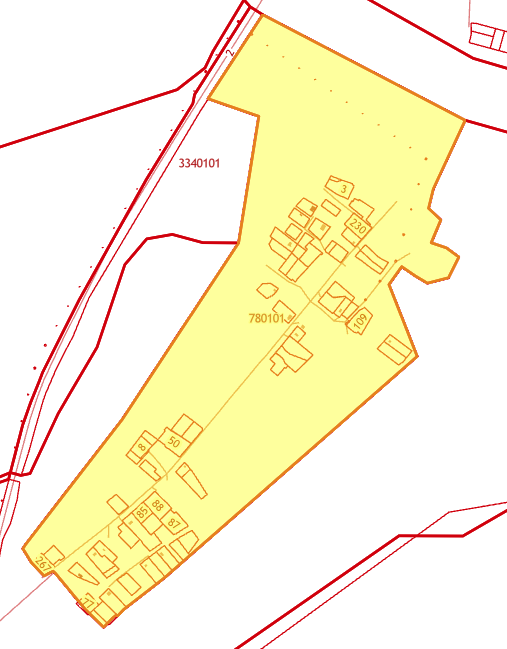 Рис.1 Местоположение территории проектирования	Площадь территории кадастрового квартала составляет 66 га.	Граница территории в утвержденных границах проектирования является застроенной, имеется сложившееся землепользование, представлено в основном Для ведения личного подсобного хозяйства.Проект межевания территории подготавливается для последующего выполнения комплексных кадастровых работ.В границах проектируемой территории сформированы: 55 земельный участок, в отношении которых допущены реестровые ошибки в определении местоположения границ, а также 43 земельных участков границы, которых не установлены в соответствии с требованиями действующего законодательства, 8 земельный участок остается без изменений.Подробная информация о земельных участках, расположенных в границах проектируемой территории, приведена в таблице 2 «Экспликация земельных участков фактического землепользования».1.1.3 Описание предлагаемых проектных решений	С учетом произведенных измерений и результата анализа имеющихся документов об объектах недвижимости, расположенного в кадастровом квартале 59:37:0780101 проектом межевания, предлагается:Установить красные линии с учетом сформированных земельных участков и предусмотренных проектом изменяемых границ земельных участков. Согласно правилам землепользования и застройки требования, к линиям отступа от красных линий (линии, устанавливаемые в целях определения мест допустимого размещения зданий, строений, сооружений), на уже сложившуюся застройку не применяются. Координаты поворотных точек границ красных линий приведены в таблице 1 «Ведомость координат поворотных точек границ красных линий»;Установить местоположение границ и площади земельных участков с кадастровыми номерами 59:37:0780101:1, 59:37:0780101:2, 59:37:0780101:3, 59:37:0780101:4, 59:37:0780101:5, 59:37:0780101:6, 59:37:0780101:7, 59:37:0780101:8, 59:37:0780101:9, 59:37:0780101:10, 59:37:0780101:12, 59:37:0780101:13, 59:37:0780101:16, 59:37:0780101:17, 59:37:0780101:20, 59:37:0780101:21, 59:37:0780101:24, 59:37:0780101:25, 59:37:0780101:26, 59:37:0780101:28, 59:37:0780101:34, 59:37:0780101:45, 59:37:0780101:48, 59:37:0780101:49, 59:37:0780101:50, 59:37:0780101:52, 59:37:0780101:54, 59:37:0780101:59, 59:37:0780101:60, 59:37:0780101:66, 59:37:0780101:69, 59:37:0780101:70, 59:37:0780101:79, 59:37:0780101:81, 59:37:0780101:82, 59:37:0780101:85, 59:37:0780101:87, 59:37:0780101:88, 59:37:0780101:89, 59:37:0780101:92, 59:37:0780101:100, 59:37:0780101:101, 59:37:0780101:102, 59:37:0780101:105, 59:37:0780101:108, 59:37:0780101:109, 59:37:0780101:112, 59:37:0780101:113, 59:37:0780101:114, 59:37:0780101:118, 59:37:0780101:119, 59:37:0780101:122, 59:37:0780101:123, 59:37:0780101:124, 59:37:0780101:128, 59:37:0780101:129, 59:37:0780101:130, 59:37:0780101:135, 59:37:0780101:137, 59:37:0780101:138, 59:37:0780101:139, 59:37:0780101:141, 59:37:0780101:142, 59:37:0780101:143, 59:37:0780101:166, 59:37:0780101:167, 59:37:0780101:225, 59:37:0780101:227, 59:37:0780101:228, 59:37:0780101:229, 59:37:0780101:230, 59:37:0780101:234, 59:37:0780101:235, 59:37:0780101:238, 59:37:0780101:239, 59:37:0780101:240, 59:37:0780101:241, 59:37:0780101:243, 59:37:0780101:245, 59:37:0780101:246, 59:37:0780101:247, 59:37:0780101:248, 59:37:0780101:249, 59:37:0780101:252, 59:37:0780101:255, 59:37:0780101:261, 59:37:0780101:262, 59:37:0780101:264, 59:37:0780101:267, 59:37:0780101:268, 59:37:0780101:272, 59:37:0780101:389, 59:37:0780101:390, 59:37:0780101:391, 59:37:0780101:393, 59:37:0000000:1973, 59:37:0780101:405, 59:37:0490101:228 в соответствии с фактическими границами на местности; Образовать 56 земельных участков, способом образования из земель, собственность на которые не разграничена:- :ЗУ72 с видом разрешенного использования «Улично-дорожная сеть»;- :ЗУ17, :ЗУ19, :ЗУ20, :ЗУ21, :ЗУ22, :ЗУ23, :ЗУ25, :ЗУ27, :ЗУ28, :ЗУ29, :ЗУ31, :ЗУ32, :ЗУ41, :ЗУ43, :ЗУ44, :ЗУ45, :ЗУ48, :ЗУ49, :ЗУ50, :ЗУ52, :ЗУ53, :ЗУ55, :ЗУ56, :ЗУ58, :ЗУ67, :ЗУ68, :ЗУ69, :ЗУ70, :ЗУ71, :ЗУ73 с видом разрешенного использования «Для ведения личного подсобного хозяйства (приусадебный земельный участок)»;- :ЗУ18, :ЗУ30, :ЗУ33, :ЗУ34, :ЗУ35, :ЗУ36, :ЗУ37, :ЗУ38, :ЗУ39, :ЗУ40, :ЗУ47, :ЗУ51, :ЗУ54, :ЗУ57, :ЗУ61, :ЗУ62, :ЗУ63, :ЗУ64, :ЗУ65, :ЗУ66, :ЗУ75 с видом разрешенного использования «Земельные участки (территории) общего пользования»;- :ЗУ42 с видом разрешенного использования «Блокированная жилая застройка»;- :ЗУ26, :ЗУ46, :ЗУ59, :ЗУ60, :ЗУ74 с видом разрешенного использования «Ведение огородничества»;4) Образовать 17 земельных участка, способом образования путем перераспределения земельного участка и земель:- ЗУ1, ЗУ11, ЗУ24, ЗУ4, ЗУ2, ЗУ6, ЗУ10, ЗУ9, ЗУ13, ЗУ15, ЗУ16, ЗУ7, ЗУ14, ЗУ12, ЗУ8, ЗУ3, ЗУ5 с видом разрешенного использования «Для ведения личного подсобного хозяйства (приусадебный земельный участок)».5) Доступ к образуемым земельным участкам обеспечивается посредством земель общего пользования и земель улично-дорожной сети.Данные по образуемым и изменяемым земельным участкам приведены в таблицах 2,3 «Экспликация земельных участков по проекту межевания», графическая часть отображена на чертеже межевания территории.Ведомость координат поворотных точек границ красных линийТаблица 11.1.4 Установление публичных сервитутов, обремененийВ пределах территории кадастрового квартала 59:37:0780101, объекты культурного наследия, включенные в единый государственный реестр, либо выявленные объекты культурного наследия отсутствуют, также в пределах проектируемой территории отсутствуют лесничества и лесопарки. Проектируемая территория не входит в границы особо охраняемых природных территорий.Проектом межевания установление публичных сервитутов в границах проектируемой территории не предусмотрено.В границах проектируемой территории расположены инженерные сети (линии электропередачи, газопровод).1.1.5 Экспликация земельных участков фактического землепользованияТаблица 2Экспликация формируемых земельных участковТаблица 3Ведомость координат поворотных точек границ формируемых земельных участковТаблица 4Ведомость координат поворотных точек границ, исправляемых и уточняемых земельных участковТаблица 5№ томаОбозначениеНаименованиеПримечание17/2023/ЕП-12Основная часть проекта межевания территории27/2023/ЕП-12Материалы по обоснованию проекта межевания территории№ п/пНаименованиеЛист1Основная часть проекта межевания территории1.1Текстовая частьСостав проекта. Содержание2Пояснительная записка31.1.1Основные положения31.1.2Общая характеристика объекта41.1.3Описание предлагаемых проектных решений5Ведомость координат поворотных точек границ красных линий101.1.4Установление публичных сервитутов, обременений111.1.5Экспликация земельных участков фактического землепользования12Экспликация формируемых земельных участков18Ведомость координат поворотных точек формируемых земельных участков22Ведомость координат поворотных точек, исправляемых и уточняемых земельных участков25Графическая часть1.2.1Чертеж уточняемых и исправляемых земельных участков М1:1000291.2.2Чертеж образуемых земельных участков М 1:1000301.2.3Чертеж красных линий М 1:1000312Материалы по обоснованию проекта межевания территории2.1Материалы по обоснованию проекта межевания территории32№ХУ№ХУ1640863,262262204,81160641625.232262555.752640843,962262179,79161641624.962262558.673640832,882262166,44162641629.752262560.764640821,432262150,58163641642.842262566.325640804,012262124,04164641649.882262551.596640799,092262114,43165641627.302262541.567640785,072262097,08166641624.072262539.898640777,332262085,84167641634.692262514.779640767,622262070,10168641639.232262506.6510640758,952262055,66169641647.002262495.4411640747,682262026,32170641637.502262489.2612640725,722261998,67171641627.462262482.8013640728,052261996,04172641618.482262477.0214640714,522261980,82173641610.812262472.0815640692,662261950,22174641603.782262467.3516640679,842261932,43175641579.002262451.4317640675,652261927,05176641601.892262418.2118640693,792261881,75177641606.222262412.3119640698,692261872,98178641603.762262409.8720640710,622261854,82179641600.932262407.3721640731,362261876,97180641573.542262447.7622640751,772261898,69181641551.552262432.7323640768,972261917,00182641567.052262410.5024640785,312261932,47183641582.282262389.5625640822,392261973,14184641584.892262385.7226640833,882261987,65185641572.652262377.0627640854,582262011,30186641564.242262388.9928640868,912262027,11187641566.582262397.1629640879,652262039,37188641566.012262402.3130640890,242262051,43189641559.022262411.9031640895,862262057,36190641554.302262418.4832640905,982262068,41191641541.582262435.6533640932,552262096,92192641526.632262456.7434640953,492262118,85193641519.462262447.8535640976,832262140,71194641516.992262445.5436640983,782262146,30195641490.852262478.7737641016,082262173,79196641483.382262487.9538641046,822262198,29197641458.092262516.4939641092,872262237,25198641436.952262499.3140641105,332262248,02199641407.142262473.2441641131,032262267,69200641386.652262455.6242641148,762262282,21201641425.022262414.3543641173,412262301,62202641420.802262410.1644641199,492262323,19203641426.932262403.8345641230,732262349,54204641424.502262401.7846641243,192262359,94205641431.612262393.0147641243,532262361,09206641436.622262387.2048641246,622262363,47207641443.052262379.9349641247,452262363,51208641450.892262370.1050641264,512262377,74209641467.062262348.4751641288,302262397,59210641472.062262352.0152641298,522262405,63211641481.272262338.6353641312,692262417,10212641473.822262334.6954641331,732262432,56213641467.712262330.2455641363,992262459,91214641443.802262363.2156641356,482262470,01215641435.492262357.8157641335,182262494,98216641420.392262346.8458641318,612262512,68217641416.602262350.5459641306,692262525,38218641413.352262355.3760641295,142262537,61219641408.502262362.5261641275,722262560,53220641409.572262366.8162641257,412262587,39221641413.772262370.1663641233,072262624,89222641409.672262375.3964641612.942262673.65223641426.072262387.3365641195.352262707.36224641419.972262396.0566641217.272262666.07225641414.702262406.8367641257.242262612.71226641411.892262410.7368641272.032262589.91227641409.082262414.6869641285.702262569.58228641404.402262419.9970641296.312262557.47229641376.642262449.9771641313.332262536.91230641358.052262435.1772641320.992262541.07231641336.852262417.3973641322.052262542.04232641314.802262398.9774641321.392262543.94233641301.532262388.5575641324.952262545.20234641306.742262376.6576641325.092262544.81235641310.582262372.0477641336.712262555.10236641312.402262370.5078641351.102262568.33237641339.552262336.7979641354.702262574.21238641342.122262334.0380641358.622262581.63239641352.102262322.9881641384.142262608.80240641353.892262320.3882641374.022262621.00241641360.762262310.7683641382.552262629.21242641348.412262302.2484641387.092262631.95243641339.902262314.5985641400.262262637.43244641344.152262317.9386641408.532262639.49245641331.902262334.8287641412.522262631.09246641324.572262344.1088641417.582262626.64247641294.902262383.4389641421.192262627.85248641260.192262354.8090641434.382262637.34249641255.552262350.6991641464.662262665.81250641218.222262318.2492641495.832262707.96251641212.132262315.3693641509.562262699.54252641194.142262300.3994641485.712262671.97253641177.902262282.0895641473.112262660.49254641149.142262257.3296641474.812262657.12255641118.212262231.4897641471.442262655.42256641092.332262215.3598641466.012262643.88257641062.082262190.2499641458.052262638.46258641058.302262186.85100641446.842262632.67259641059.652262185.10101641434.162262625.12260641055.762262184.17102641425.332262619.14261641022.952262157.24103641422.342262616.83262641006.512262144.09104641420.032262619.82263640989.322262129.84105641395.972262604.67264640981.472262123.33106641378.012262585.95265640961.712262103.98107641379.702262583.75266640943.992262086.48108641376.712262581.44267640939.712262082.41109641375.252262583.32268640936.012262078.34110641359.732262566.02269640932.952262073.38111641329.542262538.45270640930.492262070.27112641319.662262529.26271640933.092262067.76113641330.242262517.19272640966.482262028.68114641333.642262519.73273640971.932262023.21115641344.912262505.12274640993.692261997.06116641343.802262502.71275640997.592261991.49117641364.672262476.17276640985.742261982.30118641372.462262467.43277640976.552261994.15119641385.782262478.05278640984.122262000.27120641396.382262487.57279640969.972262017.60121641422.872262509.65280640964.722262024.05122641449.482262531.60281640956.952262033.52123641453.462262539.08282640946.232262046.20124641481.472262561.15283640933.812262059.71125641498.702262570.74284640924.472262067.78126641512.192262583.07285640901.842262043.89127641518.682262589.62286640898.702262040.00128641533.692262602.81287640893.582262033.62129641554.542262621.08288640880.952262018.85130641557.642262623.81289640868.102262003.38131641579.052262642.63290640848.822261979.16132640673.342261766.46291640828.762261956.93133641626.622262661.18292640828.842261955.73134641612.152262650.03293640822.252261947.81135641582.232262623.33294640809.732261929.76136641570.352262614.27295640794.952261910.46137641560.422262605.57296640765.642261872.67138641553.742262599.10297640743.612261847.69139641524.742262573.86298640734.772261837.82140641521.492262571.14299640720.772261821.15141641506.882262558.20300640704.012261801.93142641497.522262550.31301640698.902261795.64143641491.482262543.42302640678.502261772.69144641484.992262537.46303641553.012262445.63145641467.582262522.95304641577.722262461.22146641490.062262492.21305641581.862262463.82147641493.792262487.11306641602.642262478.25148641499.282262483.52307641624.582262492.99149641519.012262499.45308641617.852262508.52150641528.622262487.23309641609.872262521.31151641541.002262494.75310641606.092262526.38152641553.602262505.37311641603.302262527.08153641563.112262512.26312641596.902262522.93154641572.852262519.29313641590.332262518.83155641588.522262529.69314641585.432262515.00156641605.472262540.90315641581.192262511.76157641614.332262546.31316641560.462262496.40158641614.572262546.00317641557.162262493.78159641622.522262551.45318641525.122262469.57319641546.582262448.23№Кадастровый номер (обозначение) земельного участкаАдрес (местоположение) земельного участкаВид праваВид разрешенного
использованияПлощадь
по
документу, кв.м.Площадь ЗУ по ПМТ, кв.м.Вид кадастровых работ (уточнение местоположения границ/исправление реестровой ошибки)159:37:0780101:1Пермский край, р-н Усольский, д. Вогулка, пер. Северный, 1а.СобственностьИндивидуальное садоводство12001200Уточнение границ земельного участка259:37:0780101:2Пермский край, р-н Усольский, д. Вогулка, ул. Слободская, дом 70.СобственностьДля ведения личного подсобного хозяйства8001200Уточнение границ земельного участка3ЗУ1Российская Федерация, Пермский край, городской округ город Березники, д. ВогулкаДля ведения личного подсобного хозяйства (приусадебный земельный участок)12001587Образование земельного участка путем перераспределения земельного участка 59:37:0780101:2 и земель, находящихся в государственной или муниципальной собственности459:37:0780101:3край Пермский, р-н Усольский, д. Вогулка, пер. Северный, 3.Собственностьличное подсобной хозяйство20212035Исправление РО559:37:0780101:4край Пермский, р-н Усольский, д. Вогулка, пер. Северный, дом 4.Общая долевая собственностьДля ведения личного подсобного хозяйства8001200Уточнение границ земельного участка659:37:0780101:5Пермский край, р-н Усольский, д Вогулка, ул Слободская, д 4.Общая долевая собственностьДля ведения личного подсобного хозяйства18002200Уточнение границ земельного участка759:37:0780101:6Пермский край, р-н Усольский, д Вогулка, ул. Слободская, 62.СобственностьИндивидуальное садоводство11341134Уточнение границ земельного участка859:37:0780101:7край Пермский, р-н Усольский, д. Вогулка, пер. Северный, дом 9.СобственностьДля ведения личного подсобного хозяйства17001892Исправление РО959:37:0780101:8край Пермский, р-н Усольский, д. Вогулка, ул. Слободская, дом 50а.СобственностьДля ведения личного подсобного хозяйства14991614Исправление РО1059:37:0780101:9Пермский край, Усольский район, д. Вогулка, ул. Слободская, 83а.СобственностьДля ведения личного подсобного хозяйства15021502Исправление РО1159:37:0780101:10Пермский край, р-н Усольский, д. Вогулка, пер. Северный, 6.СобственностьДля ведения личного хозяйства11001100Уточнение границ земельного участка1259:37:0780101:11Пермский край, р-н Усольский, д. Вогулка.СобственностьДля строительства дома800Не идентифицирован (можно снять)1359:37:0780101:12край Пермский, р-н Усольский, д. Вогулка, ул. Слободская, 35.СобственностьДля обслуживания одноэтажного жилого дома21512194Исправление РО1459:37:0780101:13край Пермский, р-н Усольский, д. Вогулка, ул. Слободская, дом 10.СобственностьДля ведения личного подсобного хозяйства17001729Уточнение границ земельного участка1559:37:0780101:14Пермский край, р-н Усольский, д. Вогулка, ул. Слободская, 12.СобственностьДля индивидуального огородничества404404Без изменений1659:37:0780101:16Пермский край, Усольский р-н, д. Вогулка, пер. Заречный, 11СобственностьДля ведения личного хозяйства11001148Исправление РО1759:37:0780101:17Пермский край, р-н Усольский, д. Вогулка, пер. Заречный, 8.арендаПод индивидуальное жилищное строительство8661153Исправление РО1859:37:0780101:20Пермский край, р-н Усольский, д. Вогулка, ул. Слободская, 18.Для ведения личного подсобного хозяйства15001500Уточнение границ земельного участка1959:37:0780101:21Пермский край, р-н Усольский, д. Вогулка, пер. Заречный, дом 18.СобственностьДля ведения личного подсобного хозяйства15001562Уточнение границ земельного участка20ЗУ11Российская Федерация, Пермский край, городской округ город Березники, д. ВогулкаДля ведения личного подсобного хозяйства (приусадебный земельный участок)15621662Образование земельного участка путем перераспределения земельного участка 59:37:0780101:21 и земель, находящихся в государственной или муниципальной собственности2159:37:0780101:22Пермский край, р-н Усольский, д. Вогулка, пер. Лесной, 6.Индивидуальное садоводство1450Не идентифицирован (можно снять)2259:37:0780101:24край Пермский, р-н Усольский, д. Вогулка, ул. Слободская, 36СобственностьДля ведения личного хозяйства22002200Уточнение границ земельного участка2359:37:0780101:25Пермский край, р-н Усольский, д. Вогулка, ул. Слободская, дом 20.СобственностьДля ведения личного подсобного хозяйства6001000Уточнение границ земельного участка2459:37:0780101:26Пермский край, р-н Усольский, д. Вогулка, ул. Слободская, д. № 37.арендаДля ведения личного подсобного хозяйства19101910Исправление РО2559:37:0780101:28Пермский край, р-н Усольский, д. Вогулка, ул. Слободская, дом 26.СобственностьДля ведения личного подсобного хозяйства1748.91749Уточнение границ земельного участка2659:37:0780101:30Пермский край, р-н Усольский, д. Вогулка, ул. Слободская.СобственностьДля ведения личного подсобного хозяйства1500Не идентифицирован (местные не знают ее)2759:37:0780101:32Пермский край, р-н Усольский, д. Вогулка.Личное подсобное хозяйство861Не идентифицирован (можно снять)2859:37:0780101:34Пермский край, р-н Усольский, д. Вогулка, ул. Слободская, 32.СобственностьЛичное подсобное хозяйство22322232Уточнение границ земельного участка2959:37:0780101:45Пермский край, р-н Усольский, д. Вогулка, ул. Слободская, дом 42СобственностьДля ведения личного подсобного хозяйства26132702Уточнение границ земельного участка3059:37:0780101:48Пермский край, р-н Усольский, д. Вогулка, ул. Слободская, дом 44Общая долевая собственность, 1/2Для ведения личного подсобного хозяйства14001408Исправление РО3159:37:0780101:49край Пермский, р-н Усольский, д. Вогулка, ул. Слободская, район дома 44.Общая долевая собственность, 1/2Для ведения личного подсобного хозяйства (без права застройки)15091530Исправление РО3259:37:0780101:50край Пермский, р-н Усольский, д. Вогулка, ул. Слободская, 46.СобственностьДля индивидуального жилищного строительства28652865Исправление РО3359:37:0780101:52Пермский край, р-н Усольский, д. Вогулка, ул. Слободская, 48.СобственностьДля индивидуального садоводства25192535Уточнение границ земельного участка3459:37:0780101:54край Пермский, р-н Усольский, д. Вогулка, ул. Слободская, дом 50Для ведения личного хозяйства11001500Уточнение границ земельного участка35ЗУ24Российская Федерация, Пермский край, городской округ город Березники, д. ВогулкаДля ведения личного подсобного хозяйства (приусадебный земельный участок)15001670Образование земельного участка путем перераспределения земельного участка 59:37:0780101:54 и земель, находящихся в государственной или муниципальной собственности3659:37:0780101:55Пермский край, р-н Усольский, д. Вогулка, ул. Слободская.СобственностьДля ведения личного подсобного хозяйства15001500Уточнение границ земельного участка3759:37:0780101:59край Пермский, р-н Усольский, д. Вогулка, ул. Слободская, дом 52Для ведения личного подсобного хозяйства14001800Уточнение границ земельного участка38ЗУ4Российская Федерация, Пермский край, городской округ город Березники, д. ВогулкаДля ведения личного подсобного хозяйства (приусадебный земельный участок)18001907Образование земельного участка путем перераспределения земельного участка 59:37:0780101:59 и земель, находящихся в государственной или муниципальной собственности3959:37:0780101:60Пермский край, р-н Усольский, д. Вогулка, ул. Слободская, дом 54.Общая долевая собственностьЛичное подсобное хозяйство32003443Уточнение границ земельного участка4059:37:0780101:66край Пермский, р-н Усольский, д. Вогулка, ул. Слободская, дом 58.Для ведения личного подсобного хозяйства11001500Уточнение границ земельного участка4159:37:0780101:69Пермский край, р-н Усольский, д. Вогулка, ул. Слободская, дом 64.Для ведения личного подсобного хозяйства8001200Уточнение границ земельного участка4259:37:0780101:70Пермский край, р-н Усольский, д. Вогулка, ул. Слободская, дом 66.СобственностьДля ведения личного подсобного хозяйства12611261Исправление РО43ЗУ2Российская Федерация, Пермский край, городской округ город Березники, д. ВогулкаДля ведения личного подсобного хозяйства (приусадебный земельный участок)12611354Образование земельного участка путем перераспределения земельного участка 59:37:0780101:70 и земель, находящихся в государственной или муниципальной собственности4459:37:0780101:79Пермский край, р-н Усольский, д Вогулка, ул Слободская, 75СобственностьДля ведения личного подсобного хозяйства21601985Уточнение границ земельного участка4559:37:0780101:81Пермский край, р-н Усольский, д. Вогулка, ул. Слободская, 73.СобственностьДля ведения личного подсобного хозяйства400454Уточнение границ земельного участка4659:37:0780101:82Пермский край, р-н Усольский, д. Вогулка, ул. Слободская, 65.СобственностьДля ведения личного хозяйства36003779Уточнение границ земельного участка4759:37:0780101:85Пермский край, Усольский район, д. Вогулка, ул. Слободская, дом 67СобственностьДля ведения личного подсобного хозяйства14001400Исправление РО4859:37:0780101:87Пермский край, район Усольский, д. Вогулка, ул. Слободская, 71аСобственностьОтдельно стоящие усадебные жилые дома с придомовыми участками22642268Исправление РО4959:37:0780101:88Пермский край, р-н Усольский, д. Вогулка, ул. Слободская, дом 71.СобственностьДля ведения личного подсобного хозяйства23802423Исправление РО5059:37:0780101:89край Пермский, р-н Усольский, д. Вогулка, ул. Слободская, дом 63Для ведения личного подсобного хозяйства10004537Уточнение границ земельного участка5159:37:0780101:92край Пермский, р-н Усольский, д. Вогулка, ул. Слободская, 61.Для ведения личного хозяйства18001800Уточнение границ земельного участка5259:37:0780101:94Пермский край, р-н Усольский, д. Вогулка, ул. Слободская, 59.Для ведения личного подсобного хозяйства1500дубль 225 и 2345359:37:0780101:100Пермский край, р-н Усольский, д. Вогулка, ул. Слободская, дом 34.Для ведения личного подсобного хозяйства400800Уточнение границ земельного участка54ЗУ6Российская Федерация, Пермский край, городской округ город Березники, д. ВогулкаДля ведения личного подсобного хозяйства (приусадебный земельный участок)8001130Образование земельного участка путем перераспределения земельного участка 59:37:0780101:100 и земель, находящихся в государственной или муниципальной собственности5559:37:0780101:101край Пермский, р-н Усольский, п. Вогулка, ул. Слободская, дом 38.СобственностьДля ведения личного подсобного хозяйства15001500Уточнение границ земельного участка5659:37:0780101:102Пермский край, р-н Усольский, д. Вогулка, ул. Слободская, 47.СобственностьДля ведения личного подсобного хозяйства12001200Уточнение границ земельного участка5759:37:0780101:105край Пермский, р-н Усольский, д. Вогулка, ул. Слободская, дом 43.Для ведения личного подсобного хозяйства15001500Уточнение границ земельного участка5859:37:0780101:108край Пермский, р-н Усольский, д. Вогулка, ул. Слободская, дом 39.Для ведения личного подсобного хозяйства13001339Исправление РО5959:37:0780101:109Пермский край, р-н Усольский, д. Вогулка, пер. Заречный, 7.СобственностьДля ведения личного подсобного хозяйства23762286Исправление РО60ЗУ10Российская Федерация, Пермский край, городской округ город Березники, д. ВогулкаДля ведения личного подсобного хозяйства (приусадебный земельный участок)22862384Образование земельного участка путем перераспределения земельного участка 59:37:0780101:109 и земель, находящихся в государственной или муниципальной собственности6159:37:0780101:112Пермский край, Усольский район, д. Вогулка, ул. Слободская, дом 33Общая долевая собственность, 1/3Для ведения личного подсобного хозяйства800810Исправление РО6259:37:0780101:113Пермский край, р-н Усольский, д. Вогулка, ул. Слободская, дом 29.СобственностьДля ведения личного подсобного хозяйства10001400Уточнение границ земельного участка63ЗУ9Российская Федерация, Пермский край, городской округ город Березники, д. ВогулкаДля ведения личного подсобного хозяйства (приусадебный земельный участок)14001932Образование земельного участка путем перераспределения земельного участка 59:37:0780101:113 и земель, находящихся в государственной или муниципальной собственности6459:37:0780101:114Пермский край, р-н Усольский, д. Вогулка, пер. Заречный, дом 14.Собственностьдля ведения личного подсобного хозяйства13301467Уточнение границ земельного участка6559:37:0780101:115Пермский край, р-н Усольский, д. Вогулка.Для индивидуалшьного садоводства2028Не идентифицирован (можно снять)6659:37:0780101:118Пермский край, р-н Усольский, д. Вогулка, ул. Слободская, дом 21.СобственностьДля ведения личного подсобного хозяйства2301.392330Уточнение границ земельного участка6759:37:0780101:119Пермский край, р-н Усольский, д. ВогулкаСобственностьЛичное подсобное хозяйство12601660Уточнение границ земельного участка68ЗУ13Российская Федерация, Пермский край, городской округ город Березники, д. ВогулкаДля ведения личного подсобного хозяйства (приусадебный земельный участок)16601815Образование земельного участка путем перераспределения земельного участка 59:37:0780101:119 и земель, находящихся в государственной или муниципальной собственности68ЗУ13Российская Федерация, Пермский край, городской округ город Березники, д. ВогулкаДля ведения личного подсобного хозяйства (приусадебный земельный участок)16602210Образование земельного участка путем перераспределения земельного участка 59:37:0780101:119 и земель, находящихся в государственной или муниципальной собственности68ЗУ13Российская Федерация, Пермский край, городской округ город Березники, д. ВогулкаДля ведения личного подсобного хозяйства (приусадебный земельный участок)16602364Образование земельного участка путем перераспределения земельного участка 59:37:0780101:119 и земель, находящихся в государственной или муниципальной собственности6959:37:0780101:122Пермский край, р-н Усольский, д. Вогулка, ул. Слободская, дом 13.Собственностьдля личного подсобного хозяйства10001400Уточнение границ земельного участка70ЗУ15Российская Федерация, Пермский край, городской округ город Березники, д. ВогулкаДля ведения личного подсобного хозяйства (приусадебный земельный участок)14001816Образование земельного участка путем перераспределения земельного участка 59:37:0780101:122 и земель, находящихся в государственной или муниципальной собственности7159:37:0780101:123Пермский край, р-н Усольский, д. Вогулка, ул. Слободская, дом 11.СобственностьДля ведения личного подсобного хозяйства10121400Уточнение границ земельного участка72ЗУ16Российская Федерация, Пермский край, городской округ город Березники, д. ВогулкаДля ведения личного подсобного хозяйства (приусадебный земельный участок)14002038Образование земельного участка путем перераспределения земельного участка 59:37:0780101:123 и земель, находящихся в государственной или муниципальной собственности7359:37:0780101:124Пермский край, р-н Усольский, д. Вогулка, ул. Слободская, дом 9.СобственностьДля ведения личного подсобного хозяйства10631063Уточнение границ земельного участка7459:37:0780101:128Пермский край, р-н Усольский, д. Вогулка, пер. Лесной, дом 1.СобственностьДля ведения личного хозяйства37203720Уточнение границ земельного участка7559:37:0780101:129Пермский край, р-н Усольский, д. Вогулка, пер. Лесной, дом 5.СобственностьДля ведения личного подсобного хозяйства15001769Уточнение границ земельного участка7659:37:0780101:130край Пермский, р-н Усольский, д. Вогулка, пер. Заречный, 12-2.Для ведения личного подсобного хозяйства800885Уточнение границ земельного участка7759:37:0780101:135Пермский край, Усольский район, д. Вогулка, ул. Слободская, 83СобственностьЛичное подсобное хозяйство17001747Исправление РО7859:37:0780101:137Пермский край, р-н Усольский, д. Вогулка, пер. Заречный, 13Общая долевая собственность, 1/2для ведения личного подсобного хозяйства15001500Исправление РО7959:37:0780101:138Пермский край, р-н Усольский, д. ВогулкаСобственностьДля ведения личного подсобного хозяйства13001400Исправление РО8059:37:0780101:139Пермский край, р-н Усольский, д. Вогулка, пер. Заречный, дом 9.СобственностьДля ведения личного хозяйства193217Уточнение границ земельного участка8159:37:0780101:141Пермский край, р-н Усольский, д. Вогулка, пер. Заречный, 5.СобственностьДля ведения личного подсобного хозяйства15001416Уточнение границ земельного участка8259:37:0780101:142Пермский край, р-н Усольский, д. ВогулкаСобственностьДля ведения личного подсобного хозяйства17001800Исправление РО8359:37:0780101:143Пермский край, р-н Усольский, д. Вогулка, ул. Слободская, 28СобственностьИндивидуальное дачное строительство21002500Уточнение границ земельного участка84ЗУ7Российская Федерация, Пермский край, городской округ город Березники, д. ВогулкаДля ведения личного подсобного хозяйства (приусадебный земельный участок)25003100Образование земельного участка путем перераспределения земельного участка 59:37:0780101:143 и земель, находящихся в государственной или муниципальной собственности8559:37:0780101:144Пермский край, р-н Усольский, д. Вогулка, пер. Заречный.Для ведения личного подсобного хозяйства14501450Уточнение границ земельного участка8659:37:0000000:66(Единое землепользование)Пермский край, р-н УсольскийарендаДля обслуживания объекта: "Электросетевой комплекс ПС 35/10 кВ "Романово"1028без изменений8759:37:0780101:164Пермский край, р-н Усольский, д. Вогулка, ул. Слободская, дом 12.Для ведения личного подсобного хозяйства12001200без изменений88ЗУ14Российская Федерация, Пермский край, городской округ город Березники, д. ВогулкаДля ведения личного подсобного хозяйства (приусадебный земельный участок)12001221Образование земельного участка путем перераспределения земельного участка 59:37:0780101:164 и земель, находящихся в государственной или муниципальной собственности8959:37:0780101:165Пермский край, р-н Усольский, д. Вогулка, пер. Заречный, 7а.СобственностьДля ведения личного хозяйства17041704без изменений9059:37:0780101:166Пермский край, р-н Усольский, д. Вогулка, ул. Слободская, д. 45.Общая долевая собственностьДля ведения личного подсобного хозяйства15001500Уточнение границ земельного участка9159:37:0780101:167Пермский край, Усольский район, Романовское сельское поселение, д. Вогулка, пер.
Заречный, 9а.СобственностьДля ведения личного подсобного хозяйства900900Исправление РО9259:37:0780101:225Пермский край, Усольский район, с/п Романовское, д. Вогулка, ул. Слободская, д. №59СобственностьДля ведения личного подсобного хозяйства660666Исправление РО9359:37:0780101:227Пермский край, Усольский район, Романовское сельское поселение, д. Вогулка, пер.
Северный, 12.АрендаДля ведения личного подсобного хозяйства900900Исправление РО94ЗУ12Российская Федерация, Пермский край, городской округ город Березники, д. ВогулкаДля ведения личного подсобного хозяйства (приусадебный земельный участок)9001719Образование земельного участка путем перераспределения земельного участка 59:37:0780101:227 и земель, находящихся в государственной или муниципальной собственности9559:37:0780101:228Пермский край, Усольский район, Романовское сельское поселение, д. Вогулка, ул. Слободская, 75а.СобственностьДля ведения личного подсобного хозяйства15001531Исправление РО9659:37:0780101:229Пермский край, Усольский район, д. Вогулка, пер. Северный, д. 14Собственностьдля ведения личного подсобного хозяйства800810Исправление РО9759:37:0780101:230Пермский край, Усольский район, д. Вогулка, ул. Слободская, 8СобственностьДля ведения личного подсобного хозяйства21312131Исправление РО9859:37:0780101:234Пермский край, Усольский район, д. Вогулка, ул. Слободская, район д. 59.СобственностьДля огородничества17651847Исправление РО9959:37:0780101:235Пермский край, Усольский район, д. Вогулка, пер. Заречный, район д. 9.СобственностьДля огородничества778778 Исправление РО10059:37:0780101:238Пермский край, Усольский район, д. Вогулка, ул. Слободская, 24.СобственностьВедение личного подсобного хозяйства15001525Исправление РО101ЗУ8Российская Федерация, Пермский край, городской округ город Березники, д. ВогулкаДля ведения личного подсобного хозяйства (приусадебный земельный участок)15252011Образование земельного участка путем перераспределения земельного участка 59:37:0780101:238 и земель, находящихся в государственной или муниципальной собственности10259:37:0780101:239Пермский край, Усольский район, д. Вогулка, ул. Слободская, район д. 65СобственностьДля ведения личного подсобного хозяйства12961296Исправление РО10359:37:0780101:240Пермский край, Усольский район, д. Вогулка, пер. Северный, 10а.СобственностьДля ведения личного подсобного хозяйства15001500Исправление РО10459:37:0780101:241Пермский край, Усольский район, Романовское с/п, д. Вогулка, ул. Слободская, д. 65а.СобственностьДля ведения личного подсобного хозяйства16491976Исправление РО10559:37:0780101:243Пермский край, Усольский район, д. Вогулка, пер. Северный, 20.СобственностьДля ведения личного подсобного хозяйства12181333Исправление РО10659:37:0780101:245Пермский край, Усольский район, д. Вогулка, пер. Северный, 18.СобственностьДля ведения личного подсобного хозяйства12111273Исправление РО10759:37:0780101:246Пермский край, р-н Усольский, д. Вогулка, ул. Слободская, 77 Б.СобственностьДля ведения личного подсобного хозяйства20002166Исправление РО10859:37:0780101:247Пермский край, Усольский район, д. Вогулка, пер. Северный, в районе дома №3.СобственностьДля огородничества212212Исправление РО10959:37:0780101:248Пермский край, Усольский район, д. Вогулка, пер. Заречный, 20а.СобственностьДля ведения личного подсобного хозяйства12001513Исправление РО11059:37:0780101:252Пермский край, Усольский район, д. Вогулка, ул. Слободская, д. 48А.АрендаДля индивидуального жилищного строительства13661366Исправление РО11159:37:0780101:253Пермский край, Усольский район, д. Вогулка, пер. Заречный, 5а.Собственностьдля ведения личного подсобного хозяйства15001500без изменений11259:37:0780101:254Пермский край, Усольский район, д. Вогулка, ул. Слободская, 89.Арендапод огородничество (без права строительства)15001500без изменений11359:37:0780101:255Пермский край, р-н Усольский, д. Вогулка, ул. Слободская, д. 56СобственностьДля ведения личного подсобного хозяйства13001300Исправление РО11459:37:0780101:261Пермский край, Усольский район, д. Вогулка, ул. Слободская, 85.Собственностьдля ведения личного подсобного хозяйства15001500Исправление РО115ЗУ3Российская Федерация, Пермский край, городской округ город Березники, д. ВогулкаДля ведения личного подсобного хозяйства (приусадебный земельный участок)15002129Образование земельного участка путем перераспределения земельного участка 59:37:0780101:261 и земель, находящихся в государственной или муниципальной собственности11659:37:0780101:262Пермский край, Усольский район, д. Вогулка, ул. Слободская, район д. 67.Собственностьогородничество15001500Исправление РО11759:37:0780101:264Пермский край, Усольский район, д. Вогулка, ул. Слободская, 15.Собственностьпод строительство дома13851492Исправление РО11859:37:0780101:267Пермский край, Усольский район, д. Вогулка, ул. Слободская, 68.СобственностьДля ведения личного подсобного хозяйства15001500Исправление РО11959:37:0780101:268Пермский край, Усольский район, д. Вогулка, ул. Слободская, 69Собственностьотдельно стоящие усадебные жилые дома с придомовыми участками32003238Исправление РО12059:37:0780101:269Пермский край, Усольский район, д. Вогулка.СобственностьЛичное подсобное хозяйство795.7Не идентифицирован12159:37:0780101:272Пермский край, Усольский район, д. Вогулка, пер. Северный, д. 16СобственностьДля индивидуального жилищного строительства16511653Исправление РО12259:37:0780101:384Пермский край, Усольский район, д. Вогулка, пер. ЗаречныйОбслуживание жилой застройки2424без изменений12359:37:0780101:389Пермский край, городской округ город Березники, д. Вогулка, по улице СлободскаяАрендаведение огородничества (код 13.1)500500Исправление РО12459:37:0780101:390Пермский край, г.о. город Березники, д Вогулка, ул Слободская, з/у 73аСобственностьДля ведения личного подсобного хозяйства (код 2.2)19902036Исправление РО12559:37:0780101:391Российская Федерация, Пермский край, г.о. город Березники, д. Вогулка, ул. Слободская, д. 50бСобственностьдля ведения личного подсобного хозяйства11001101Исправление РО126ЗУ5Российская Федерация, Пермский край, городской округ город Березники, д. ВогулкаДля ведения личного подсобного хозяйства (приусадебный земельный участок)11011252Образование земельного участка путем перераспределения земельного участка 59:37:0780101:391 и земель, находящихся в государственной или муниципальной собственности12759:37:0780101:392Пермский край, г.о. город Березники, д. Вогулка, ул. Слободская, з/у 87прав нетдля индивидуального жилищного строительства11781178без изменений12859:37:0780101:393Российская Федерация, Пермский край, г.о. город Березники, д. Вогулка, ул. Слободская, з/у 81Арендадля ведения личного подсобного хозяйства15401540Исправление РО12959:37:0000000:1973Пермский край, Усольский район, д. Вогулка, ул. Слободская, 23Собственностьдля ведения личного подсобного хозяйства14511445Исправление РО13059:37:0780101:405Российская Федерация, Пермский край, г.о. город Березники, ул. Слободская, 25Собственностьдля индивидуального жилищного строительства (код 2.1)17081733Исправление РО13159:37:0490101:228Пермский край, Усольский р-н, д. Вогулка, ул. Слободская, д. 10 АСобственностьДля ведения личного хозяйства11001100Исправление РО13259:37:0490101:230Пермский край, район Усольский, д. ВогулкаСобственностьДля ведения личного подсобного хозяйства15001500Уточнение границ земельного участка13359:37:0000000:2947Российская Федерация, Пермский край, г.о. город Березники, д Вогулка, ул Слободская, з/у 77АрендаДля индивидуального жилищного строительства – код 2.116511651Исправление РО13459:37:0780101:77Пермский край, Усольский район, д. Вогулка, ул. Слободская, д. № 77аСобственностьИндивидуальное садоводство15001500Исправление РО13559:37:0780101:402Российская Федерация, Пермский край, г.о. город Березники, г. БерезникиАрендаДля индивидуального жилищного строительства11861274Исправление РОКадастровый номер (обозначение) земельного участкаАдрес (местоположение) земельного участкаЦель формирования участкаКатегория
земельВид разрешенного
использованияПлощадь,
кв.мСпособ образования участка:ЗУ17Российская Федерация, Пермский край, городской округ город Березники, д. ВогулкаДля развития
территорииЗемли
населенных
пунктовДля ведения личного подсобного хозяйства (приусадебный земельный участок)1100Образование земельного участка из
земель, собственность на которые не
разграничена:ЗУ18Российская Федерация, Пермский край, городской округ город Березники, д. ВогулкаДля развития
территорииЗемли
населенных
пунктовЗемельные участки (территории) общего пользования156Образование земельного участка из
земель, собственность на которые не
разграничена:ЗУ19Российская Федерация, Пермский край, городской округ город Березники, д. ВогулкаДля развития
территорииЗемли
населенных
пунктовДля ведения личного подсобного хозяйства (приусадебный земельный участок)1900Образование земельного участка из
земель, собственность на которые не
разграничена:ЗУ20Российская Федерация, Пермский край, городской округ город Березники, д. ВогулкаДля развития
территорииЗемли
населенных
пунктовДля ведения личного подсобного хозяйства (приусадебный земельный участок)1800Образование земельного участка из
земель, собственность на которые не
разграничена:ЗУ21Российская Федерация, Пермский край, городской округ город Березники, д. ВогулкаДля развития
территорииЗемли
населенных
пунктовДля ведения личного подсобного хозяйства (приусадебный земельный участок)736Образование земельного участка из
земель, собственность на которые не
разграничена:ЗУ22Российская Федерация, Пермский край, городской округ город Березники, д. ВогулкаДля развития
территорииЗемли
населенных
пунктовДля ведения личного подсобного хозяйства (приусадебный земельный участок)539Образование земельного участка из
земель, собственность на которые не
разграничена:ЗУ23Российская Федерация, Пермский край, городской округ город Березники, д. ВогулкаДля развития
территорииЗемли
населенных
пунктовДля ведения личного подсобного хозяйства (приусадебный земельный участок)1203Образование земельного участка из
земель, собственность на которые не
разграничена:ЗУ25Российская Федерация, Пермский край, городской округ город Березники, д. ВогулкаДля развития
территорииЗемли
населенных
пунктовДля ведения личного подсобного хозяйства (приусадебный земельный участок)2000Образование земельного участка из
земель, собственность на которые не
разграничена:ЗУ26Российская Федерация, Пермский край, городской округ город Березники, д. ВогулкаДля развития
территорииЗемли
населенных
пунктовВедение огородничества399Образование земельного участка из
земель, собственность на которые не
разграничена:ЗУ27Российская Федерация, Пермский край, городской округ город Березники, д. ВогулкаДля развития
территорииЗемли
населенных
пунктовДля ведения личного подсобного хозяйства (приусадебный земельный участок)2218Образование земельного участка из
земель, собственность на которые не
разграничена:ЗУ28Российская Федерация, Пермский край, городской округ город Березники, д. ВогулкаДля развития
территорииЗемли
населенных
пунктовДля ведения личного подсобного хозяйства (приусадебный земельный участок)2553Образование земельного участка из
земель, собственность на которые не
разграничена:ЗУ29Российская Федерация, Пермский край, городской округ город Березники, д. ВогулкаДля развития
территорииЗемли
населенных
пунктовДля ведения личного подсобного хозяйства (приусадебный земельный участок)3192Образование земельного участка из
земель, собственность на которые не
разграничена:ЗУ30Российская Федерация, Пермский край, городской округ город Березники, д. ВогулкаДля развития
территорииЗемли
населенных
пунктовЗемельные участки (территории) общего пользования1545Образование земельного участка из
земель, собственность на которые не
разграничена:ЗУ31Российская Федерация, Пермский край, городской округ город Березники, д. ВогулкаДля развития
территорииЗемли
населенных
пунктовДля ведения личного подсобного хозяйства (приусадебный земельный участок)1500Образование земельного участка из
земель, собственность на которые не
разграничена:ЗУ32Российская Федерация, Пермский край, городской округ город Березники, д. ВогулкаДля развития
территорииЗемли
населенных
пунктовДля ведения личного подсобного хозяйства (приусадебный земельный участок)1894Образование земельного участка из
земель, собственность на которые не
разграничена:ЗУ33Российская Федерация, Пермский край, городской округ город Березники, д. ВогулкаДля развития
территорииЗемли
населенных
пунктовЗемельные участки (территории) общего пользования205Образование земельного участка из
земель, собственность на которые не
разграничена:ЗУ34Российская Федерация, Пермский край, городской округ город Березники, д. ВогулкаДля развития
территорииЗемли
населенных
пунктовЗемельные участки (территории) общего пользования399Образование земельного участка из
земель, собственность на которые не
разграничена:ЗУ35Российская Федерация, Пермский край, городской округ город Березники, д. ВогулкаДля развития
территорииЗемли
населенных
пунктовЗемельные участки (территории) общего пользования399Образование земельного участка из
земель, собственность на которые не
разграничена:ЗУ36Российская Федерация, Пермский край, городской округ город Березники, д. ВогулкаДля развития
территорииЗемли
населенных
пунктовЗемельные участки (территории) общего пользования399Образование земельного участка из
земель, собственность на которые не
разграничена:ЗУ37Российская Федерация, Пермский край, городской округ город Березники, д. ВогулкаДля развития
территорииЗемли
населенных
пунктовЗемельные участки (территории) общего пользования184Образование земельного участка из
земель, собственность на которые не
разграничена:ЗУ38Российская Федерация, Пермский край, городской округ город Березники, д. ВогулкаДля развития
территорииЗемли
населенных
пунктовЗемельные участки (территории) общего пользования399Образование земельного участка из
земель, собственность на которые не
разграничена:ЗУ39Российская Федерация, Пермский край, городской округ город Березники, д. ВогулкаДля развития
территорииЗемли
населенных
пунктовЗемельные участки (территории) общего пользования399Образование земельного участка из
земель, собственность на которые не
разграничена:ЗУ40Российская Федерация, Пермский край, городской округ город Березники, д. ВогулкаДля развития
территорииЗемли
населенных
пунктовЗемельные участки (территории) общего пользования399Образование земельного участка из
земель, собственность на которые не
разграничена:ЗУ41Российская Федерация, Пермский край, городской округ город Березники, д. ВогулкаДля развития
территорииЗемли
населенных
пунктовДля ведения личного подсобного хозяйства (приусадебный земельный участок)2050Образование земельного участка из
земель, собственность на которые не
разграничена:ЗУ42Российская Федерация, Пермский край, городской округ город Березники, д. ВогулкаДля развития
территорииЗемли
населенных
пунктовБлокированная 
жилая застройка291Образование земельного участка из
земель, собственность на которые не
разграничена:ЗУ43Российская Федерация, Пермский край, городской округ город Березники, д. ВогулкаДля развития
территорииЗемли
населенных
пунктовДля ведения личного подсобного хозяйства (приусадебный земельный участок)1500Образование земельного участка из
земель, собственность на которые не
разграничена:ЗУ44Российская Федерация, Пермский край, городской округ город Березники, д. ВогулкаДля развития
территорииЗемли
населенных
пунктовДля ведения личного подсобного хозяйства (приусадебный земельный участок)1500Образование земельного участка из
земель, собственность на которые не
разграничена:ЗУ45Российская Федерация, Пермский край, городской округ город Березники, д. ВогулкаДля развития
территорииЗемли
населенных
пунктовДля ведения личного подсобного хозяйства (приусадебный земельный участок)1500Образование земельного участка из
земель, собственность на которые не
разграничена:ЗУ46Российская Федерация, Пермский край, городской округ город Березники, д. ВогулкаДля развития
территорииЗемли
населенных
пунктовВедение огородничества399Образование земельного участка из
земель, собственность на которые не
разграничена:ЗУ47Российская Федерация, Пермский край, городской округ город Березники, д. ВогулкаДля развития
территорииЗемли
населенных
пунктовЗемельные участки (территории) общего пользования399Образование земельного участка из
земель, собственность на которые не
разграничена:ЗУ48Российская Федерация, Пермский край, городской округ город Березники, д. ВогулкаДля развития
территорииЗемли
населенных
пунктовДля ведения личного подсобного хозяйства (приусадебный земельный участок)1500Образование земельного участка из
земель, собственность на которые не
разграничена:ЗУ49Российская Федерация, Пермский край, городской округ город Березники, д. ВогулкаДля развития
территорииЗемли
населенных
пунктовДля ведения личного подсобного хозяйства (приусадебный земельный участок)1352Образование земельного участка из
земель, собственность на которые не
разграничена:ЗУ50Российская Федерация, Пермский край, городской округ город Березники, д. ВогулкаДля развития
территорииЗемли
населенных
пунктовДля ведения личного подсобного хозяйства (приусадебный земельный участок)1200Образование земельного участка из
земель, собственность на которые не
разграничена:ЗУ51Российская Федерация, Пермский край, городской округ город Березники, д. ВогулкаДля развития
территорииЗемли
населенных
пунктовДля ведения личного подсобного хозяйства (приусадебный земельный участок)1000Образование земельного участка из
земель, собственность на которые не
разграничена:ЗУ52Российская Федерация, Пермский край, городской округ город Березники, д. ВогулкаДля развития
территорииЗемли
населенных
пунктовДля ведения личного подсобного хозяйства (приусадебный земельный участок)1500Образование земельного участка из
земель, собственность на которые не
разграничена:ЗУ53Российская Федерация, Пермский край, городской округ город Березники, д. ВогулкаДля развития
территорииЗемли
населенных
пунктовДля ведения личного подсобного хозяйства (приусадебный земельный участок)1450Образование земельного участка из
земель, собственность на которые не
разграничена:ЗУ54Российская Федерация, Пермский край, городской округ город Березники, д. ВогулкаДля развития
территорииЗемли
населенных
пунктовЗемельные участки (территории) общего пользования4067Образование земельного участка из
земель, собственность на которые не
разграничена:ЗУ55Российская Федерация, Пермский край, городской округ город Березники, д. ВогулкаДля развития
территорииЗемли
населенных
пунктовДля ведения личного подсобного хозяйства (приусадебный земельный участок)2200Образование земельного участка из
земель, собственность на которые не
разграничена:ЗУ56Российская Федерация, Пермский край, городской округ город Березники, д. ВогулкаДля развития
территорииЗемли
населенных
пунктовДля ведения личного подсобного хозяйства (приусадебный земельный участок)824Образование земельного участка из
земель, собственность на которые не
разграничена:ЗУ57Российская Федерация, Пермский край, городской округ город Березники, д. ВогулкаДля развития
территорииЗемли
населенных
пунктовЗемельные участки (территории) общего пользования399Образование земельного участка из
земель, собственность на которые не
разграничена:ЗУ58Российская Федерация, Пермский край, городской округ город Березники, д. ВогулкаДля развития
территорииЗемли
населенных
пунктовДля ведения личного подсобного хозяйства (приусадебный земельный участок)688Образование земельного участка из
земель, собственность на которые не
разграничена:ЗУ59Российская Федерация, Пермский край, городской округ город Березники, д. ВогулкаДля развития
территорииЗемли
населенных
пунктовВедение огородничества313Образование земельного участка из
земель, собственность на которые не
разграничена:ЗУ60Российская Федерация, Пермский край, городской округ город Березники, д. ВогулкаДля развития
территорииЗемли
населенных
пунктовВедение огородничества300Образование земельного участка из
земель, собственность на которые не
разграничена:ЗУ61Российская Федерация, Пермский край, городской округ город Березники, д. ВогулкаДля развития
территорииЗемли
населенных
пунктовЗемельные участки (территории) общего пользования208Образование земельного участка из
земель, собственность на которые не
разграничена:ЗУ62Российская Федерация, Пермский край, городской округ город Березники, д. ВогулкаДля развития
территорииЗемли
населенных
пунктовЗемельные участки (территории) общего пользования135Образование земельного участка из
земель, собственность на которые не
разграничена:ЗУ63Российская Федерация, Пермский край, городской округ город Березники, д. ВогулкаДля развития
территорииЗемли
населенных
пунктовЗемельные участки (территории) общего пользования399Образование земельного участка из
земель, собственность на которые не
разграничена:ЗУ64Российская Федерация, Пермский край, городской округ город Березники, д. ВогулкаДля развития
территорииЗемли
населенных
пунктовЗемельные участки (территории) общего пользования399Образование земельного участка из
земель, собственность на которые не
разграничена:ЗУ65Российская Федерация, Пермский край, городской округ город Березники, д. ВогулкаДля развития
территорииЗемли
населенных
пунктовЗемельные участки (территории) общего пользования399Образование земельного участка из
земель, собственность на которые не
разграничена:ЗУ66Российская Федерация, Пермский край, городской округ город Березники, д. ВогулкаДля развития
территорииЗемли
населенных
пунктовЗемельные участки (территории) общего пользования399Образование земельного участка из
земель, собственность на которые не
разграничена:ЗУ67Российская Федерация, Пермский край, городской округ город Березники, д. ВогулкаДля развития
территорииЗемли
населенных
пунктовДля ведения личного подсобного хозяйства (приусадебный земельный участок)1944Образование земельного участка из
земель, собственность на которые не
разграничена:ЗУ68Российская Федерация, Пермский край, городской округ город Березники, д. ВогулкаДля развития
территорииЗемли
населенных
пунктовДля ведения личного подсобного хозяйства (приусадебный земельный участок)1672Образование земельного участка из
земель, собственность на которые не
разграничена:ЗУ69Российская Федерация, Пермский край, городской округ город Березники, д. ВогулкаДля развития
территорииЗемли
населенных
пунктовДля ведения личного подсобного хозяйства (приусадебный земельный участок)1200Образование земельного участка из
земель, собственность на которые не
разграничена:ЗУ70Российская Федерация, Пермский край, городской округ город Березники, д. ВогулкаДля развития
территорииЗемли
населенных
пунктовДля ведения личного подсобного хозяйства (приусадебный земельный участок)1050Образование земельного участка из
земель, собственность на которые не
разграничена:ЗУ71Российская Федерация, Пермский край, городской округ город Березники, д. ВогулкаДля развития
территорииЗемли
населенных
пунктовДля ведения личного подсобного хозяйства (приусадебный земельный участок)2064Образование земельного участка из
земель, собственность на которые не
разграничена:ЗУ72Российская Федерация, Пермский край, городской округ город Березники, д. ВогулкаДля развития
территорииЗемли
населенных
пунктовУлично-дорожная сеть47443Образование земельного участка из
земель, собственность на которые не
разграничена:ЗУ73Российская Федерация, Пермский край, городской округ город Березники, д. ВогулкаДля развития
территорииЗемли
населенных
пунктовДля ведения личного подсобного хозяйства (приусадебный земельный участок)1178Образование земельного участка из
земель, собственность на которые не
разграничена:ЗУ74Российская Федерация, Пермский край, городской округ город Березники, д. ВогулкаДля развития
территорииЗемли
населенных
пунктовВедение огородничества337Образование земельного участка из
земель, собственность на которые не
разграничена:ЗУ75Российская Федерация, Пермский край, городской округ город Березники, д. ВогулкаДля развития
территорииЗемли
населенных
пунктовЗемельные участки (территории) общего пользования163Образование земельного участка из
земель, собственность на которые не
разграничена№ХУ№ХУЗУ1ЗУ1ЗУ1ЗУ56ЗУ56ЗУ561640714.222261746.131641563.312262602.022640721.752261756.612641559.812262598.783640728.772261765.963641562.172262595.844640726.632261768.224641571.562262585.415640719.992261775.565641574.192262585.846640709.272261785.346641586.362262595.797640698.902261795.647641597.762262603.588640678.502261772.698641599.332262604.579640673.342261766.469641599.312262606.7610640675.922261760.9010641592.362262615.1011640706.932261742.9311641582.232262623.3312640712.872261744.1912641570.352262614.27ЗУ2ЗУ2ЗУ213641560.422262605.571640723.752261818.41ЗУ57ЗУ57ЗУ572640748.562261794.501641638.892262609.603640771.622261820.472641623.912262596.904640769.032261822.983641640.162262565.175640743.612261847.694641642.842262566.326640734.772261837.825641636.672262578.047640720.772261821.156641641.492262580.91ЗУ3ЗУ3ЗУ37641638.462262591.741640774.822262103.008641645.932262601.212640734.952262139.59ЗУ58ЗУ58ЗУ583640734.972262139.571641605.472262540.904640726.052262130.382641597.032262550.905640710.682262112.883641593.322262551.906640757.322262071.924641590.452262554.577640768.522262086.645641578.772262545.028640772.922262092.466641588.522262529.69ЗУ4ЗУ4ЗУ4ЗУ59ЗУ59ЗУ591640904.192262025.621641546.362262531.652640907.932262023.802641563.112262512.263640908.792262024.873641572.852262519.294640913.032262021.594641562.672262531.355640920.392262014.815641555.702262539.166640919.732262013.97ЗУ60ЗУ60ЗУ607640926.172262007.841641563.112262512.268640956.952262033.522641546.362262531.659640946.232262046.203641537.022262524.1310640933.812262059.714641553.602262505.3711640924.472262067.78ЗУ61ЗУ61ЗУ6112640901.842262043.891641662.542262469.1813640898.702262040.002641654.812262484.0814640893.582262033.623641647.002262495.44ЗУ5ЗУ5ЗУ54641637.502262489.261640982.822262044.125641647.252262481.872640959.712262071.046641648.502262480.163640943.992262086.487641651.092262478.554640939.712262082.418641660.242262466.825640936.012262078.34ЗУ62ЗУ62ЗУ626640932.952262073.381641660.242262466.827640930.492262070.272641651.092262478.558640933.092262067.763641648.502262480.169640966.482262028.684641647.252262481.87ЗУ6ЗУ6ЗУ65641637.502262489.261641243.092262281.576641655.712262462.152641230.692262295.06ЗУ63ЗУ63ЗУ633641212.132262315.361641649.992262456.264641194.142262300.392641655.712262462.155641210.142262281.253641637.502262489.266641225.362262264.574641627.462262482.807641236.212262274.965641647.862262453.24ЗУ7ЗУ7ЗУ7ЗУ64ЗУ64ЗУ641641324.572262344.101641647.862262453.242641294.902262383.432641627.462262482.803641260.192262354.803641618.482262477.024641255.552262350.694641641.542262444.255641261.992262342.25ЗУ65ЗУ65ЗУ656641270.742262331.681641641.542262444.257641277.592262323.122641618.482262477.028641281.532262317.623641610.812262472.089641286.192262311.964641634.412262436.8910641294.152262302.665641638.282262439.6111641331.902262334.82ЗУ66ЗУ66ЗУ66ЗУ8ЗУ8ЗУ81641634.412262436.891641370.942262345.842641610.812262472.082641374.452262348.783641603.782262467.353641377.672262352.344641626.002262430.944641384.222262358.44ЗУ67ЗУ67ЗУ675641375.442262372.321641464.422262450.016641363.262262386.812641473.412262457.937641340.702262412.763641486.342262470.248641322.812262398.054641488.962262473.189641321.242262399.885641487.282262475.7510641317.032262396.516641490.852262478.7711641325.812262386.147641483.382262487.9512641327.752262383.448641458.092262516.4913641333.652262377.069641436.952262499.3114641343.842262365.3410641443.882262489.9815641352.712262355.2211641443.392262485.6116641365.182262340.5212641438.722262480.63ЗУ9ЗУ9ЗУ913641450.102262466.181641331.732262432.56ЗУ68ЗУ68ЗУ682641299.242262468.821641407.142262473.243641293.492262475.132641444.672262432.274641278.872262491.103641455.992262442.605641272.122262485.824641457.492262443.376641260.832262474.755641464.422262450.017641262.352262472.906641450.102262466.188641274.962262459.017641438.722262480.639641294.562262436.978641443.392262485.6110641312.692262417.109641443.882262489.98ЗУ10ЗУ10ЗУ1010641436.952262499.311641285.702262569.58ЗУ69ЗУ69ЗУ692641296.312262557.471641500.332262352.963641313.332262536.912641474.782262388.424641320.992262541.073641450.892262370.105641322.052262542.044641467.062262348.476641321.392262543.945641472.062262352.017641324.952262545.206641481.272262338.638641325.092262544.81ЗУ70ЗУ70ЗУ709641336.712262555.101641394.652262388.0410641351.102262568.332641403.182262369.6311641354.702262574.213641409.672262375.3912641358.622262581.634641426.072262387.3313641346.842262594.255641419.972262396.0514641339.042262601.256641414.702262406.8315641322.912262591.317641411.892262410.7316641320.532262589.848641409.082262414.6817641317.542262589.019641404.402262419.9918641310.402262584.9210641376.642262449.9719641306.242262582.5311641358.052262435.1720641290.882262573.3912641361.612262430.98ЗУ11ЗУ11ЗУ1113641384.122262404.371641473.822262334.6914641390.022262395.222641467.712262330.24ЗУ71ЗУ71ЗУ713641443.802262363.211641384.122262404.374641435.492262357.812641361.612262430.985641420.392262346.843641358.052262435.176641427.192262336.294641336.852262417.397641436.872262322.295641340.702262412.768641437.722262322.836641363.262262386.819641440.912262317.717641375.442262372.3210641450.742262303.488641384.222262358.4411641467.442262314.429641386.522262355.9812641475.262262319.8210641389.152262358.8513641481.762262324.4011641403.182262369.63ЗУ12ЗУ12ЗУ1212641394.652262388.041641559.022262411.9013641390.022262395.222641554.302262418.48ЗУ72ЗУ72ЗУ723641541.582262435.651641495.832262707.964641528.742262425.782641509.562262699.545641517.342262418.383641485.712262671.976641534.782262393.154641473.112262660.497641555.542262362.195641469.742262658.808641557.032262363.106641471.442262655.429641564.242262388.997641466.012262643.8810641566.582262397.168641458.052262638.4611641566.012262402.319641446.842262632.67ЗУ13ЗУ13ЗУ1310641434.162262625.121641453.462262539.0811641425.332262619.142641481.472262561.1512641423.022262622.133641471.052262576.2013641420.032262619.824641462.972262586.4214641395.972262604.675641450.092262603.8915641378.012262585.956641444.452262600.1516641377.392262586.747641433.302262592.8917641374.402262584.438641432.762262593.6218641375.252262583.329641423.972262587.9919641359.732262566.0210641414.802262580.6620641329.542262538.4511641416.012262579.3721641319.662262529.2612641433.042262555.7022641330.242262517.1913641440.552262545.9923641333.642262519.7314641442.912262539.4424641344.912262505.1215641449.482262531.6025641343.802262502.71ЗУ14ЗУ14ЗУ1426641364.672262476.171641484.992262537.4627641372.462262467.432641467.582262522.9528641385.782262478.053641490.062262492.2129641396.382262487.574641514.822262512.8630641422.872262509.655641506.972262524.0131641449.482262531.606641493.192262541.1532641453.462262539.087641491.482262543.4233641481.472262561.15ЗУ15ЗУ15ЗУ1534641498.702262570.741641518.682262589.6235641512.192262583.072641533.692262602.8136641518.682262589.623641523.172262613.8237641533.692262602.814641515.052262628.1838641554.542262621.085641510.422262634.9839641557.642262623.816641509.672262636.3840641579.052262642.637641507.482262641.1141641612.942262673.658641501.742262647.7042641621.882262663.509641474.372262629.2843641624.162262665.1910641479.372262620.0144641626.622262661.1811641483.842262613.3445641612.152262650.0312641486.822262610.0246641582.232262623.3313641492.982262604.1347641570.352262614.2714641500.552262595.8948641560.422262605.5715641512.192262583.0749641553.742262599.10ЗУ16ЗУ16ЗУ1650641524.742262573.861641557.642262623.8151641521.492262571.142641552.852262630.6152641506.882262558.203641532.192262670.3753641497.522262550.314641512.612262663.1054641491.482262543.425641504.192262658.6555641484.992262537.466641502.802262655.6956641467.582262522.957641501.742262647.7057641490.062262492.218641507.482262641.1158641493.792262487.119641509.672262636.3859641499.282262483.5210641510.422262634.9860641519.012262499.4511641515.052262628.1861641528.622262487.2312641523.172262613.8262641541.002262494.7513641533.692262602.8163641553.602262505.3714641554.542262621.0864641563.112262512.26ЗУ17ЗУ17ЗУ1765641572.852262519.291640662.162261908.7066641588.522262529.692640655.782261904.5367641605.472262540.903640639.222261886.3268641614.332262546.314640666.922261859.6369641614.572262546.005640684.432261872.5170641622.522262551.45ЗУ18ЗУ18ЗУ1871641625.232262555.751641314.802262398.9772641624.962262558.672641317.032262396.5173641629.752262560.763641321.242262399.8874641642.842262566.324641322.812262398.0575641649.882262551.595641340.702262412.7676641627.302262541.566641336.852262417.3977641624.072262539.89ЗУ19ЗУ19ЗУ1978641634.692262514.771640688.492261974.9279641639.232262506.652640649.992262012.1480641647.002262495.443640638.962262023.7181641637.502262489.264640620.512262004.3282641627.462262482.805640666.992261955.1883641618.482262477.02ЗУ20ЗУ20ЗУ2084641610.812262472.081640669.782262034.5985641603.782262467.352640705.612261999.3686641579.002262451.433640727.032262031.5287641601.892262418.214640690.042262063.0888641606.222262412.31ЗУ22ЗУ22ЗУ2289641603.762262409.871640827.012261915.0990641600.932262407.372640809.732261929.7691641573.542262447.763640794.952261910.4692641551.552262432.734640813.022261896.6193641567.052262410.50ЗУ23ЗУ23ЗУ2394641582.282262389.561640777.332262085.8495641584.892262385.722640803.892262065.1596641572.652262377.063640825.132262089.4697641564.242262388.994640816.032262098.4198641566.582262397.165640811.012262103.4099641566.012262402.316640799.092262114.43100641559.022262411.907640785.072262097.08101641554.302262418.48ЗУ24ЗУ24ЗУ24102641541.582262435.651640943.992262086.48103641526.632262456.742640959.712262071.04104641519.462262447.853640982.822262044.12105641516.992262445.544640966.482262028.68106641490.852262478.775640971.932262023.21107641483.382262487.956640983.952262034.77108641458.092262516.497640987.922262038.45109641436.952262499.318640993.262262043.37110641407.142262473.249641004.222262053.13111641386.652262455.6210640961.712262103.98112641425.022262414.35ЗУ25ЗУ25ЗУ25113641420.802262410.161640843.962262179.79114641426.932262403.832640888.932262137.30115641424.502262401.783640910.752262160.43116641431.612262393.014640902.702262168.06117641436.622262387.205640885.712262183.47118641443.052262379.936640863.262262204.81119641450.892262370.10ЗУ26ЗУ26ЗУ26120641467.062262348.471640956.952262033.52121641472.062262352.012640926.172262007.84122641481.272262338.633640933.832262000.45123641473.822262334.694640959.482262023.69124641467.712262330.245640961.352262021.65125641443.802262363.216640964.722262024.05126641435.492262357.81ЗУ27ЗУ27ЗУ27127641420.392262346.841640983.782262146.30128641416.602262350.542641016.082262173.79129641413.352262355.373640995.122262189.51130641408.502262362.524640970.892262209.49131641409.572262366.815640943.552262182.29132641413.772262370.16ЗУ28ЗУ28ЗУ28133641409.672262375.391641016.082262173.79134641426.072262387.332641046.822262198.29135641419.972262396.053641005.602262242.07136641414.702262406.834640970.892262209.49137641411.892262410.735640995.122262189.51138641409.082262414.68ЗУ29ЗУ29ЗУ29139641404.402262419.991641046.822262198.29140641376.642262449.972641092.872262237.25141641358.052262435.173641085.922262246.46142641336.852262417.394641031.522262268.28143641314.802262398.975641005.602262242.07144641301.532262388.55ЗУ30ЗУ30ЗУ30145641306.742262376.651641199.492262323.19146641310.582262372.042641195.382262330.64147641312.402262370.503641195.052262336.61148641339.552262336.794641174.002262356.89149641342.122262334.035641146.772262332.29150641352.102262322.986641173.412262301.62151641353.892262320.38ЗУ31ЗУ31ЗУ31152641360.762262310.761641214.112262237.09153641348.412262302.242641234.622262254.36154641339.902262314.593641225.362262264.57155641344.152262317.934641210.142262281.25156641331.902262334.825641194.142262300.39157641324.572262344.106641177.902262282.08158641294.902262383.43ЗУ32ЗУ32ЗУ32159641260.192262354.801641174.002262356.89160641255.552262350.692641195.052262336.61161641218.222262318.243641195.382262330.64162641212.132262315.364641199.492262323.19163641194.142262300.395641230.732262349.54164641177.902262282.086641219.872262362.45165641149.142262257.327641216.382262359.48166641118.212262231.488641204.782262350.31167641092.332262215.359641189.812262368.53168641062.082262190.2410641164.122262399.07169641058.302262186.8511641148.862262383.59170641059.652262185.1012641160.652262370.45171641055.762262184.17ЗУ33ЗУ33ЗУ33172641022.952262157.241641193.862262371.96173641006.512262144.092641167.842262402.37174640989.322262129.843641164.122262399.07175640981.472262123.334641189.812262368.53176640961.712262103.98ЗУ34ЗУ34ЗУ34177640943.992262086.481641201.962262378.83178640939.712262082.412641174.202262408.91179640936.012262078.343641167.842262402.37180640932.952262073.384641193.862262371.96181640930.492262070.27ЗУ35ЗУ35ЗУ35182640933.092262067.761641210.212262385.82183640966.482262028.682641207.812262388.41184640971.932262023.213641180.002262414.84185640993.692261997.064641174.202262408.91186640997.592261991.495641201.962262378.83187640985.742261982.30ЗУ36ЗУ36ЗУ36188640976.552261994.151641207.812262388.41189640984.122262000.272641214.432262394.59190640969.972262017.603641198.452262411.76191640964.722262024.054641188.452262423.40192640956.952262033.525641180.002262414.84193640946.232262046.20ЗУ37ЗУ37ЗУ37194640933.812262059.711641274.572262420.43195640924.472262067.782641245.812262458.64196640901.842262043.893641242.552262456.16197640898.702262040.004641271.802262418.13198640893.582262033.62ЗУ38ЗУ38ЗУ38199640880.952262018.851641281.872262426.47200640868.102262003.382641251.422262463.22201640848.822261979.163641245.812262458.64202640828.762261956.934641274.572262420.43203640828.842261955.73ЗУ39ЗУ39ЗУ39204640822.252261947.811641288.712262432.13205640809.732261929.762641257.222262468.40206640794.952261910.463641251.422262463.22207640765.642261872.674641281.872262426.47208640743.612261847.69ЗУ40ЗУ40ЗУ40209640734.772261837.821641294.562262436.97210640720.772261821.152641274.962262459.01211640704.012261801.933641262.352262472.90212640698.902261795.644641260.832262474.75213640678.502261772.695641257.532262478.24214640673.342261766.466641252.552262473.78215640667.162261772.057641257.222262468.40216640708.802261819.208641288.712262432.13217640684.432261872.51ЗУ41ЗУ41ЗУ41218640662.162261908.701641331.732262432.56219640655.782261904.532641363.992262459.91220640626.492261930.713641356.482262470.01221640635.952261940.444641335.182262494.98222640643.812261931.815641299.242262468.82223640666.992261955.18ЗУ42ЗУ42ЗУ42224640688.492261974.921641308.992262515.05225640705.612261999.362641314.532262509.29226640727.032262031.523641318.612262512.68227640743.442262052.794641306.692262525.38228640757.322262071.925641287.532262508.81229640768.522262086.646641293.222262502.71230640772.922262092.467641296.602262505.61231640774.822262103.008641299.002262503.17232640789.302262123.129641303.752262507.25233640810.122262159.1710641302.102262508.94234640831.152262200.07ЗУ43ЗУ43ЗУ43235640853.532262212.681641256.682262504.18236640863.262262204.812641295.142262537.61237640843.962262179.793641275.722262560.53238640832.882262166.444641239.162262529.47239640821.432262150.58ЗУ44ЗУ44ЗУ44240640804.012262124.041641239.162262529.47241640799.092262114.432641275.722262560.53242640785.072262097.083641257.412262587.39243640777.332262085.844641224.412262562.06244640767.622262070.10ЗУ45ЗУ45ЗУ45245640758.952262055.661641224.412262562.06246640747.682262026.322641257.412262587.39247640725.722261998.673641233.072262624.89248640728.052261996.044641212.982262611.45249640714.522261980.82ЗУ46ЗУ46ЗУ46250640692.662261950.221640964.722262024.05251640679.842261932.432640961.352262021.65252640675.652261927.053640959.482262023.69253640693.792261881.754640933.832262000.45254640698.692261872.985640941.032261993.50255640710.622261854.826640969.972262017.60256640731.362261876.97ЗУ47ЗУ47ЗУ47257640751.772261898.691641640.162262565.17258640768.972261917.002641623.912262596.90259640785.312261932.473641614.232262588.86260640822.392261973.144641629.752262560.76261640833.882261987.65ЗУ48ЗУ48ЗУ48262640854.582262011.301641339.042262601.25263640868.912262027.112641346.842262594.25264640879.652262039.373641358.622262581.63265640890.242262051.434641384.142262608.80266640895.862262057.365641374.022262621.00267640905.982262068.416641382.552262629.21268640932.552262096.927641377.682262634.04269640953.492262118.858641370.842262641.94270640976.832262140.719641347.212262623.07271640983.782262146.30ЗУ49ЗУ49ЗУ49272641016.082262173.791641359.732262566.02273641046.822262198.292641368.962262554.59274641092.872262237.253641372.082262550.20275641105.332262248.024641382.502262556.74276641131.032262267.695641413.732262580.01277641148.762262282.216641414.802262580.66278641173.412262301.627641402.782262597.16279641199.492262323.198641395.972262604.67280641230.732262349.549641378.012262585.95281641243.192262359.9410641379.702262583.75282641243.532262361.0911641376.712262581.44283641246.622262363.4712641375.252262583.32284641247.452262363.51ЗУ50ЗУ50ЗУ50285641264.512262377.741641395.972262604.67286641288.302262397.592641402.782262597.16287641298.522262405.633641414.802262580.66288641312.692262417.104641423.972262587.99289641331.732262432.565641432.762262593.62290641363.992262459.916641433.302262592.89291641356.482262470.017641444.452262600.15292641335.182262494.988641450.092262603.89293641318.612262512.689641434.162262625.12294641306.692262525.3810641425.332262619.14295641295.142262537.6111641422.342262616.83296641275.722262560.5312641420.032262619.82297641257.412262587.39ЗУ51ЗУ51ЗУ51298641233.072262624.891641498.702262570.74299641197.432262678.932641496.232262573.43300641188.652262673.913641491.272262578.61301641183.742262693.094641480.192262590.97302641195.352262707.365641471.002262599.95303641217.272262666.076641464.502262609.78304641257.242262612.717641463.522262611.44305641272.032262589.918641453.582262624.10306641285.702262569.589641446.842262632.67307641296.312262557.4710641434.162262625.12308641313.332262536.9111641450.092262603.89309641314.442262537.5112641462.972262586.42310641316.942262534.3013641471.052262576.20311641322.052262537.9614641481.472262561.15312641320.562262540.83ЗУ52ЗУ52ЗУ52313641322.052262542.041641410.912262674.23314641322.642262540.372641434.382262637.34315641326.192262541.633641464.662262665.81316641325.092262544.814641444.902262691.89317641336.712262555.105641431.572262684.36318641351.102262568.33ЗУ53ЗУ53ЗУ53319641354.702262574.211641464.662262665.81320641358.622262581.632641495.832262707.96321641384.142262608.803641469.342262724.21322641374.022262621.004641444.902262691.89323641382.552262629.21ЗУ54ЗУ54ЗУ54324641387.092262631.951641574.022262723.01325641400.262262637.432641585.372262708.12326641408.532262639.493641545.432262674.77327641412.522262631.094641532.192262670.37328641417.582262626.645641512.612262663.10329641421.192262627.856641504.192262658.65330641434.382262637.347641502.802262655.69331641464.662262665.818641501.742262647.70332641603.302262527.089641474.372262629.28333641596.902262522.9310641469.272262639.80334641590.332262518.8311641466.012262643.88335641585.432262515.0012641471.442262655.42336641581.192262511.7613641474.812262657.12337641560.462262496.4014641473.112262660.49338641557.162262493.7815641485.712262671.97339641525.122262469.5716641509.562262699.54340641546.582262448.2317641510.692262698.85341641553.012262445.6318641514.362262703.43342641577.722262461.2219641521.022262713.16343641581.862262463.8220641538.522262679.35344641602.642262478.2521641534.892262678.30345641624.582262492.9922641535.952262674.67346641617.852262508.5223641539.572262675.73347641609.872262521.31ЗУ55ЗУ55ЗУ55348641606.092262526.381641579.052262642.63ЗУ73ЗУ73ЗУ732641612.942262673.651640774.822262103.003641585.372262708.122640789.302262123.124641545.432262674.773640753.202262150.575641566.042262655.894640748.062262154.47ЗУ74ЗУ74ЗУ745640734.952262139.591641578.772262545.02ЗУ75ЗУ75ЗУ752641562.672262531.351641629.752262560.763641572.852262519.292641614.232262588.864641588.522262529.693641609.672262584.934641618.352262571.325641619.162262571.696641621.362262567.247641620.102262566.428641624.962262558.67№ХУ№ХУ59:37:0780101:159:37:0780101:159:37:0780101:159:37:0780101:12259:37:0780101:12259:37:0780101:1221641648.342262430.261641479.372262620.012641638.282262439.612641483.842262613.343641634.412262436.893641486.822262610.024641626.002262430.944641492.982262604.135641618.842262424.205641500.552262595.896641606.222262412.316641512.192262583.077641603.762262409.877641518.682262589.628641623.372262392.888641533.692262602.819641627.782262388.719641523.172262613.8210641636.832262394.7210641515.052262628.1811641635.292262401.5311641510.422262634.9812641652.522262426.9412641509.672262636.3859:37:0780101:259:37:0780101:259:37:0780101:259:37:0780101:12359:37:0780101:12359:37:0780101:1231640728.772261765.961641507.482262641.112640726.632261768.222641509.672262636.383640719.992261775.563641510.422262634.984640709.272261785.344641515.052262628.185640698.902261795.645641523.172262613.826640678.502261772.696641533.692262602.817640714.222261746.137641554.542262621.088640721.752261756.618641526.252262658.2359:37:0780101:359:37:0780101:359:37:0780101:39641501.742262647.701641654.812262484.0859:37:0780101:12459:37:0780101:12459:37:0780101:1242641661.442262487.771641557.642262623.813641666.862262490.422641579.052262642.634641669.152262491.373641566.042262655.895641674.432262493.564641545.432262674.776641666.442262512.225641532.192262670.377641670.952262524.866641552.852262630.618641665.512262539.2059:37:0780101:12859:37:0780101:12859:37:0780101:1289641661.522262550.791641471.112262727.0010641655.582262554.122641469.342262724.2111641649.882262551.593641495.832262707.9612641627.302262541.564641509.562262699.5413641624.072262539.895641510.692262698.8514641634.692262514.776641514.362262703.4315641639.232262506.657641521.022262713.1616641647.002262495.448641574.022262723.0159:37:0780101:459:37:0780101:459:37:0780101:49641582.802262736.921641665.432262440.8010641580.482262744.882641673.172262451.7211641561.292262760.833641682.852262462.0012641516.642262745.264641669.152262491.3713641499.492262742.355641666.862262490.4214641493.482262748.446641661.442262487.7715641493.372262749.947641654.812262484.0816641490.432262751.998641662.542262469.1817641481.422262741.649641655.712262462.1559:37:0780101:12959:37:0780101:12959:37:0780101:12910641649.992262456.261641434.382262637.3411641647.862262453.242641410.912262674.2312641641.542262444.253641397.852262667.9213641638.282262439.614641373.212262654.8014641648.342262430.265641364.832262649.3359:37:0780101:559:37:0780101:559:37:0780101:56641367.912262645.321641597.762262603.587641370.842262641.942641603.082262595.248641377.682262634.043641609.672262584.939641382.552262629.214641614.232262588.8610641387.092262631.955641623.912262596.9011641400.262262637.436641638.892262609.6012641408.532262639.497641622.952262628.6013641412.522262631.098641640.992262639.1614641417.582262626.649641626.622262661.1815641421.192262627.8510641612.152262650.0359:37:0780101:13059:37:0780101:13059:37:0780101:13011641582.232262623.331641204.782262350.3112641592.362262615.102641216.382262359.4813641599.312262606.763641219.872262362.4514641599.332262604.574641230.732262349.5459:37:0780101:659:37:0780101:659:37:0780101:65641243.192262359.941640813.022261896.616641243.532262361.092640794.952261910.467641246.622262363.473640765.642261872.678641247.452262363.514640783.642261856.879641245.842262366.3459:37:0780101:759:37:0780101:759:37:0780101:710641232.962262381.851641562.172262595.8411641229.442262383.062641558.552262592.7912641223.612262385.313641567.252262581.1713641220.102262388.324641568.302262581.9714641214.432262394.595641575.772262572.6015641207.812262388.416641590.452262554.5716641210.212262385.827641593.322262551.9017641189.812262368.538641597.032262550.9059:37:0780101:13559:37:0780101:13559:37:0780101:1359641605.472262540.901640727.032262031.5210641614.332262546.312640743.442262052.7911641614.572262546.003640694.822262094.8812641622.522262551.454640677.722262073.6013641625.232262555.755640690.042262063.0814641624.962262558.6759:37:0780101:13759:37:0780101:13759:37:0780101:13715641620.102262566.421641436.622262387.2016641621.362262567.242641477.212262418.3117641619.162262571.693641475.862262419.7618641618.352262571.324641459.232262438.3719641609.672262584.935641459.222262441.0520641603.082262595.246641457.492262443.3721641597.762262603.587641455.992262442.6022641586.362262595.798641444.672262432.2723641574.192262585.849641431.892262420.5824641571.562262585.4110641425.022262414.3559:37:0780101:859:37:0780101:859:37:0780101:811641420.802262410.161641043.352262033.6612641426.932262403.832641019.082262063.4913641424.502262401.783641005.982262051.9714641431.612262393.014641001.242262046.5359:37:0780101:13859:37:0780101:13859:37:0780101:1385640986.732262031.921641530.262262348.576641006.892262006.702641532.932262350.067641016.292262013.573641493.822262402.8059:37:0780101:959:37:0780101:959:37:0780101:94641492.292262401.781640743.442262052.795641478.092262390.792640757.322262071.926641474.782262388.423640710.682262112.887641500.332262352.964640694.822262094.888641512.982262346.1259:37:0780101:1059:37:0780101:1059:37:0780101:109641519.422262350.161641623.372262392.8859:37:0780101:13959:37:0780101:13959:37:0780101:1392641603.762262409.871641329.542262538.453641600.932262407.372641319.662262529.264641588.492262395.483641330.242262517.195641582.282262389.564641333.642262519.736641584.892262385.725641340.182262524.697641572.652262377.0659:37:0780101:14159:37:0780101:14159:37:0780101:1418641585.762262361.021641252.122262698.4759:37:0780101:1259:37:0780101:1259:37:0780101:122641249.332262707.721641264.512262377.743641217.592262712.802641288.302262397.594641195.932262708.123641271.802262418.135641195.352262707.364641242.552262456.166641217.272262666.075641227.362262441.197641218.842262667.316641243.572262398.158641224.582262676.407641254.692262386.269641235.082262684.8259:37:0780101:1359:37:0780101:1359:37:0780101:1359:37:0780101:14259:37:0780101:14259:37:0780101:1421641493.192262541.151641532.932262350.062641506.972262524.012641555.542262362.193641514.822262512.863641534.782262393.154641516.182262510.934641517.342262418.385641522.362262502.165641513.412262415.786641519.012262499.456641508.602262412.617641528.622262487.237641493.822262402.808641541.002262494.7559:37:0780101:14359:37:0780101:14359:37:0780101:1439641553.602262505.371641324.572262344.1010641537.022262524.132641294.902262383.4311641528.322262533.813641260.192262354.8012641506.882262558.204641255.552262350.6913641497.522262550.315641261.992262342.2514641491.482262543.426641270.742262331.6859:37:0780101:1459:37:0780101:1459:37:0780101:147641277.592262323.121641490.062262492.218641281.532262317.622641493.792262487.119641286.192262311.963641499.282262483.5259:37:0780101:14459:37:0780101:14459:37:0780101:1444641519.012262499.451641257.242262612.715641522.362262502.162641272.032262589.916641516.182262510.933641312.492262619.417641514.822262512.864641292.322262644.2859:37:0780101:1659:37:0780101:1659:37:0780101:165641275.152262629.751641492.292262401.7859:37:0780101:16459:37:0780101:16459:37:0780101:1642641477.212262418.311641490.062262492.213641436.622262387.202641514.822262512.864641443.052262379.933641506.972262524.015641450.892262370.104641493.192262541.156641474.782262388.425641486.062262535.897641478.092262390.796641484.992262537.4659:37:0780101:1759:37:0780101:1759:37:0780101:177641467.582262522.951641603.302262527.0859:37:0780101:16559:37:0780101:16559:37:0780101:1652641596.902262522.931641217.272262666.073641590.332262518.832641257.242262612.714641585.432262515.003641275.152262629.755641581.192262511.764641235.082262684.826641593.302262492.425641224.582262676.407641602.642262478.256641218.842262667.318641624.582262492.9959:37:0780101:16659:37:0780101:16659:37:0780101:1669641617.852262508.521641173.412262301.6210641609.872262521.312641146.772262332.2911641606.092262526.383641140.112262340.3059:37:0780101:2059:37:0780101:2059:37:0780101:204641118.622262321.751641425.022262414.355641148.762262282.212641431.892262420.5859:37:0780101:16759:37:0780101:16759:37:0780101:1673641444.672262432.271641383.842262536.464641407.142262473.242641375.082262547.975641386.652262455.623641372.472262549.6359:37:0780101:2159:37:0780101:2159:37:0780101:214641351.042262533.341641475.262262319.825641349.482262531.842641467.712262330.246641340.182262524.693641443.802262363.217641333.642262519.734641435.492262357.818641344.912262505.125641420.392262346.849641345.512262505.586641427.192262336.2910641348.572262507.867641436.872262322.2959:37:0780101:22559:37:0780101:22559:37:0780101:2258641437.722262322.831640976.832262140.719641440.912262317.712640972.342262145.0910641450.742262303.483640960.422262155.2211641467.442262314.424640938.942262133.2159:37:0780101:2459:37:0780101:2459:37:0780101:245640953.492262118.851641214.112262237.0959:37:0780101:22759:37:0780101:22759:37:0780101:2272641177.902262282.081641559.022262411.903641149.142262257.322641554.302262418.484641172.952262227.753641541.582262435.655641185.672262211.954641528.742262425.7859:37:0780101:2559:37:0780101:2559:37:0780101:255641517.342262418.381641404.402262419.996641534.782262393.152641376.642262449.9759:37:0780101:22859:37:0780101:22859:37:0780101:2283641358.052262435.171641555.702262539.164641361.612262430.982641524.742262573.865641384.122262404.373641521.492262571.1459:37:0780101:2659:37:0780101:2659:37:0780101:264641506.882262558.201641264.512262377.745641528.322262533.812641254.692262386.266641537.022262524.133641243.572262398.1559:37:0780101:22959:37:0780101:22959:37:0780101:2294641227.362262441.191641541.582262435.655641198.452262411.762641526.632262456.746641214.432262394.593641519.462262447.857641220.102262388.324641516.992262445.548641223.612262385.315641512.402262440.759641229.442262383.066641507.502262436.4410641232.962262381.857641506.082262435.6011641245.842262366.348641500.552262440.1612641247.452262363.519641497.332262437.7659:37:0780101:2859:37:0780101:2859:37:0780101:2810641513.412262415.781641352.712262355.2211641517.342262418.382641343.842262365.3412641528.742262425.783641333.652262377.0659:37:0780101:23059:37:0780101:23059:37:0780101:2304641327.752262383.441641312.492262619.415641325.812262386.142641272.032262589.916641317.032262396.513641285.702262569.587641314.802262398.974641290.882262573.398641301.532262388.555641306.242262582.539641306.742262376.656641310.402262584.9210641310.582262372.047641317.542262589.0111641312.402262370.508641320.532262589.8412641339.552262336.799641322.912262591.3113641342.122262334.0310641339.042262601.2514641352.102262322.9859:37:0780101:23459:37:0780101:23459:37:0780101:23415641353.892262320.381640960.422262155.2216641359.612262324.412640951.932262161.2617641357.982262327.003640943.652262167.6518641368.442262336.684640930.542262176.9119641365.182262340.525640908.022262190.9159:37:0780101:3459:37:0780101:3459:37:0780101:346640896.812262197.241641281.532262317.627640885.712262183.472641277.592262323.128640902.702262168.063641270.742262331.689640910.752262160.434641261.992262342.2510640920.622262151.065641255.552262350.6911640924.152262147.556641218.222262318.2412640938.942262133.217641251.162262281.3759:37:0780101:23559:37:0780101:23559:37:0780101:2358641269.902262301.571641372.472262549.6359:37:0780101:4559:37:0780101:4559:37:0780101:452641372.082262550.201641059.652262185.103641368.962262554.592641077.072262163.224641359.732262566.023641092.962262143.915641329.542262538.454641095.742262139.426641340.182262524.695641099.112262143.017641349.482262531.846641129.342262171.308641351.042262533.347641114.402262191.0659:37:0780101:23859:37:0780101:23859:37:0780101:2388641109.042262197.801641375.442262372.329641092.332262215.352641363.262262386.8110641062.082262190.243641340.702262412.7611641058.302262186.854641322.812262398.0559:37:0780101:4859:37:0780101:4859:37:0780101:485641321.242262399.881641077.072262163.226641317.032262396.512641059.652262185.107641325.812262386.143641055.762262184.178641327.752262383.444641022.952262157.249641333.652262377.065641026.062262152.4210641343.842262365.346641032.292262143.6211641352.712262355.227641039.252262131.9859:37:0780101:23959:37:0780101:23959:37:0780101:23959:37:0780101:4959:37:0780101:4959:37:0780101:491640785.312261932.471641055.972262107.592640774.322261943.592641073.832262120.923640764.722261954.043641078.622262124.694640760.692261958.444641095.742262139.425640744.212261977.815641092.962262143.916640740.552261974.546641077.072262163.227640731.102261964.707641039.252262131.988640737.872261956.878641043.212262126.009640749.022261944.919641045.722262121.6010640744.662261938.6159:37:0780101:5059:37:0780101:5059:37:0780101:5011640768.972261917.001641056.512262105.2759:37:0780101:24059:37:0780101:24059:37:0780101:2402641055.972262107.591641577.722262461.223641045.722262121.602641581.862262463.824641043.212262126.003641560.462262496.405641039.252262131.984641557.162262493.786641032.292262143.625641525.122262469.577641026.062262152.426641546.582262448.238641022.952262157.247641553.012262445.639641006.512262144.0959:37:0780101:24159:37:0780101:24159:37:0780101:24110640989.322262129.841640829.462261991.7811641005.552262109.222640817.912262002.6812641010.502262102.573640807.942262012.1513641010.182262102.274640803.162262016.4714641011.962262099.955640787.822262031.4515641018.122262092.906640783.302262035.8416641032.492262074.857640760.282262014.0617641032.732262074.628640764.442262009.0718641054.562262092.829640766.072262007.2619641056.522262090.7010640767.672262008.1520641063.652262096.2211640798.202261978.6559:37:0780101:5259:37:0780101:5259:37:0780101:5212640800.822261981.551641032.492262074.8513640807.162261986.812641018.122262092.9014640812.472261981.433641011.962262099.9515640817.102261977.174641010.182262102.2716640822.392261973.145641010.502262102.5717640833.882261987.656641005.552262109.2259:37:0780101:24359:37:0780101:24359:37:0780101:2437640989.322262129.841641582.282262389.568640981.472262123.332641588.492262395.489640961.712262103.983641600.932262407.3710641004.222262053.134641573.542262447.7611641005.982262051.975641551.552262432.7312641019.082262063.496641567.052262410.5013641032.272262074.5359:37:0780101:24559:37:0780101:24559:37:0780101:24559:37:0780101:5459:37:0780101:5459:37:0780101:541641606.222262412.311640961.712262103.982641618.842262424.202640943.992262086.483641626.002262430.943640959.712262071.044641603.782262467.354640982.822262044.125641579.002262451.435640987.922262038.456641601.892262418.216640993.262262043.3759:37:0780101:24659:37:0780101:24659:37:0780101:2467641004.222262053.131640666.992261955.1859:37:0780101:5559:37:0780101:5559:37:0780101:552640620.512262004.321641129.342262171.303640598.922261981.092641138.102262158.984640600.582261979.273641156.062262172.945640635.952261940.444641110.732262226.826640643.812261931.815641092.332262215.3559:37:0780101:24759:37:0780101:24759:37:0780101:2476641109.042262197.801641681.522262496.247641114.402262191.062641680.842262499.3359:37:0780101:5959:37:0780101:5959:37:0780101:593641678.312262505.331640956.952262033.524641670.952262524.862640946.232262046.205641666.442262512.223640933.812262059.716641674.432262493.564640924.472262067.7859:37:0780101:24859:37:0780101:24859:37:0780101:2485640901.842262043.891641415.932262331.296640898.702262040.002641416.602262350.547640909.092262031.853641413.352262355.378640904.192262025.624641408.502262362.529640907.932262023.805641409.572262366.8110640908.792262024.876641413.772262370.1611640913.032262021.597641409.672262375.3912640920.392262014.818641403.182262369.6313640919.732262013.979641389.152262358.8514640926.172262007.8410641386.522262355.9859:37:0780101:6059:37:0780101:6059:37:0780101:6011641384.222262358.441640893.582262033.6212641377.672262352.342640880.952262018.8513641374.452262348.783640868.102262003.3814641370.942262345.844640881.922261990.2415641377.322262338.385640899.632261971.3916641390.162262322.516640916.152261953.8017641397.782262313.757640921.152261956.4718641407.262262322.818640931.752261959.6859:37:0780101:24959:37:0780101:24959:37:0780101:2499640933.102261959.611641602.642262478.2510640937.132261962.702641593.302262492.4211640956.732261978.343641581.192262511.7612640941.032261993.504641560.462262496.4013640933.832262000.455641581.862262463.8214640926.172262007.8459:37:0780101:25259:37:0780101:25259:37:0780101:25215640919.732262013.971641057.892262045.1016640920.392262014.812641032.272262074.5317640913.032262021.593641019.082262063.4918640908.792262024.874641043.352262033.6619640907.932262023.805641006.892262006.7020640904.192262025.626640986.732262031.9259:37:0780101:6659:37:0780101:6659:37:0780101:667641001.242262046.531640848.822261979.168641005.982262051.972640828.762261956.939641004.222262053.133640828.842261955.7310640993.262262043.374640822.252261947.8111640987.922262038.455640809.732261929.7612640983.952262034.776640827.012261915.0913640971.932262023.217640865.732261962.1114640993.692261997.0659:37:0780101:6959:37:0780101:6959:37:0780101:6959:37:0780101:25359:37:0780101:25359:37:0780101:2531640769.032261822.981641292.322262644.282640791.752261849.752641252.122262698.473640783.642261856.873641235.082262684.824640765.642261872.674641275.152262629.755640743.612261847.6959:37:0780101:25459:37:0780101:25459:37:0780101:25459:37:0780101:7059:37:0780101:7059:37:0780101:701640810.122262159.171640743.612261847.692640787.722262175.672640734.772261837.823640753.202262150.573640738.032261834.724640789.302262123.124640723.752261818.4159:37:0780101:25559:37:0780101:25559:37:0780101:2555640748.562261794.501640899.632261971.396640771.622261820.472640881.922261990.247640769.032261822.983640868.102262003.3859:37:0780101:7759:37:0780101:7759:37:0780101:774640848.822261979.161640655.782261904.535640865.732261962.112640626.492261930.716640877.252261951.773640614.142261917.5959:37:0780101:26159:37:0780101:26159:37:0780101:2614640601.792261904.471640757.322262071.925640629.052261875.132640768.522262086.646640639.222261886.323640772.922262092.4659:37:0780101:7959:37:0780101:7959:37:0780101:794640726.052262130.381640751.772261898.695640710.682262112.882640724.192261922.6759:37:0780101:26259:37:0780101:26259:37:0780101:2623640703.262261941.011640853.792262062.884640692.662261950.222640850.102262066.165640679.842261932.433640835.262262079.856640715.362261894.024640825.132262089.467640731.362261876.975640803.892262065.1559:37:0780101:8159:37:0780101:8159:37:0780101:816640798.142262058.581640728.052261996.047640825.982262035.002640714.522261980.828640841.882262051.993640723.942261972.119640851.652262060.634640731.102261964.7059:37:0780101:26459:37:0780101:26459:37:0780101:2645640740.552261974.541641512.192262583.076640744.212261977.812641500.552262595.8959:37:0780101:8259:37:0780101:8259:37:0780101:823641492.982262604.131640822.392261973.144641486.822262610.022640817.102261977.175641483.842262613.343640812.472261981.436641479.372262620.014640807.162261986.817641474.372262629.285640800.822261981.558641469.272262639.806640798.202261978.659641466.012262643.887640767.672262008.1510641458.052262638.468640766.072262007.2611641446.842262632.679640764.442262009.0712641453.582262624.1010640760.282262014.0613641463.522262611.4411640747.682262026.3214641464.502262609.7812640725.722261998.6715641471.002262599.9513640728.052261996.0416641480.192262590.9714640744.212261977.8117641491.272262578.6115640760.692261958.4418641496.232262573.4316640764.722261954.0419641498.702262570.7417640774.322261943.5959:37:0780101:26759:37:0780101:26759:37:0780101:26718640785.312261932.471640728.772261765.9659:37:0780101:8559:37:0780101:8559:37:0780101:852640737.712261773.091640879.652262039.373640753.492261789.372640869.772262048.114640752.962261789.903640853.792262062.885640748.562261794.504640851.652262060.636640723.752261818.415640841.882262051.997640720.772261821.156640825.982262035.008640704.012261801.937640833.892262028.349640698.902261795.648640854.582262011.3010640709.272261785.349640868.912262027.1111640719.992261775.5659:37:0780101:8759:37:0780101:8759:37:0780101:8712640726.632261768.221640835.262262079.8559:37:0780101:26859:37:0780101:26859:37:0780101:2682640860.972262106.601640854.582262011.303640852.162262115.372640833.892262028.344640856.292262119.723640825.982262035.005640821.432262150.584640798.142262058.586640804.012262124.045640803.892262065.157640799.092262114.436640777.332262085.848640811.012262103.407640767.622262070.109640816.032262098.418640758.952262055.6610640825.132262089.469640772.132262044.8459:37:0780101:8859:37:0780101:8859:37:0780101:8810640778.852262037.641640835.262262079.8511640783.302262035.842640850.102262066.1612640787.822262031.453640853.792262062.8813640803.162262016.474640869.772262048.1114640807.942262012.155640879.652262039.3715640817.912262002.686640890.242262051.4316640829.462261991.787640895.862262057.3617640833.882261987.658640905.982262068.4159:37:0780101:27259:37:0780101:27259:37:0780101:2729640898.112262076.181641475.862262419.7610640893.482262081.522641497.332262437.7611640886.852262087.903641500.552262440.1612640882.062262093.374641506.082262435.6013640877.662262097.815641507.502262436.4414640877.032262097.236641512.402262440.7515640864.512262109.647641516.992262445.5416640860.972262106.608641490.852262478.7759:37:0780101:8959:37:0780101:8959:37:0780101:899641487.282262475.751640905.982262068.4110641488.962262473.182640932.552262096.9211641486.342262470.243640916.922262113.7112641473.412262457.934640906.132262122.9413641464.422262450.015640901.222262127.5414641457.492262443.376640895.672262131.6615641459.222262441.057640888.932262137.3016641459.232262438.378640843.962262179.7959:37:0780101:38459:37:0780101:38459:37:0780101:3849640832.882262166.441641316.942262534.3010640821.432262150.582641322.052262537.9611640856.292262119.723641320.562262540.8312640852.162262115.374641314.442262537.5113640860.972262106.6059:37:0780101:38959:37:0780101:38959:37:0780101:38914640864.512262109.641640723.942261972.1115640877.032262097.232640714.522261980.8216640877.662262097.813640692.662261950.2217640882.062262093.374640703.262261941.0118640886.852262087.905640714.582261957.6919640893.482262081.526640718.352261964.0820640898.112262076.1859:37:0780101:39059:37:0780101:39059:37:0780101:39059:37:0780101:9259:37:0780101:9259:37:0780101:921640768.972261917.001640953.492262118.852640744.662261938.612640938.942262133.213640749.022261944.913640924.152262147.554640737.872261956.874640920.622262151.065640731.102261964.705640910.752262160.436640723.942261972.116640888.932262137.307640718.352261964.087640895.672262131.668640714.582261957.698640901.222262127.549640703.262261941.019640906.132262122.9410640724.192261922.6710640916.922262113.7111640751.772261898.6911640932.552262096.9259:37:0780101:39159:37:0780101:39159:37:0780101:39159:37:0780101:10059:37:0780101:10059:37:0780101:1001640982.822262044.121641230.692262295.062640959.712262071.042641212.132262315.363640954.032262065.663641194.142262300.394640939.712262082.414641210.142262281.255640936.012262078.345641222.922262290.796640932.952262073.386641226.872262285.557640930.492262070.277641236.212262274.968640933.092262067.768641243.092262281.579640966.482262028.6859:37:0780101:10159:37:0780101:10159:37:0780101:10159:37:0780101:39359:37:0780101:39359:37:0780101:3931641172.952262227.751640688.492261974.922641149.142262257.322640705.612261999.363641118.212262231.483640669.782262034.594641141.322262203.064640649.992262012.1459:37:0780101:10259:37:0780101:10259:37:0780101:10259:37:0780101:40559:37:0780101:40559:37:0780101:4051641148.762262282.211641396.382262487.572641118.622262321.752641381.892262505.083641097.902262310.403641385.742262534.084641102.092262305.004641383.842262536.465641131.032262267.695641348.572262507.8659:37:0780101:10559:37:0780101:10559:37:0780101:1056641345.512262505.581641131.032262267.697641344.912262505.122641102.092262305.008641343.802262502.713641077.252262287.619641364.672262476.174641105.332262248.0210641372.462262467.4359:37:0780101:10959:37:0780101:10959:37:0780101:10911641385.782262478.051641313.332262536.9159:37:0000000:197359:37:0000000:197359:37:0000000:19732641320.992262541.071641383.842262536.463641322.052262542.042641385.742262534.084641321.392262543.943641381.892262505.085641324.952262545.204641396.382262487.576641325.092262544.815641422.872262509.657641336.712262555.106641420.162262511.958641351.102262568.337641405.452262528.069641354.702262574.218641399.432262536.3810641358.622262581.639641382.502262556.7411641346.842262594.2510641372.082262550.2012641339.042262601.2511641372.472262549.6313641322.912262591.3112641375.082262547.9714641320.532262589.8459:37:0000000:294759:37:0000000:294759:37:0000000:294715641317.542262589.011640635.952261940.4416641310.402262584.922640600.582261979.2717641306.242262582.533640578.712261956.9618641290.882262573.394640614.142261917.5919641300.762262561.575640626.492261930.7120641296.312262557.4759:37:0780101:15259:37:0780101:15259:37:0780101:15259:37:0780101:11259:37:0780101:11259:37:0780101:1121641833.822262573.931641288.302262397.592641835.472262575.102641298.522262405.633641834.302262576.753641312.692262417.104641832.662262575.584641294.562262436.9759:37:0780101:15359:37:0780101:15359:37:0780101:1535641271.802262418.131641806.142262612.9959:37:0780101:11359:37:0780101:11359:37:0780101:1132641807.792262614.151641312.692262417.103641806.622262615.802641331.732262432.564641804.972262614.633641299.242262468.8259:37:0780101:15459:37:0780101:15459:37:0780101:1544641293.492262475.131641778.452262652.055641274.962262459.012641780.102262653.226641294.562262436.973641778.932262654.8759:37:0780101:11459:37:0780101:11459:37:0780101:1144641777.282262653.701641335.182262494.9859:37:0780101:15559:37:0780101:15559:37:0780101:1552641318.612262512.681641750.752262691.113641314.532262509.292641752.402262692.284641308.992262515.053641751.232262693.935641302.102262508.944641749.582262692.766641303.752262507.2559:37:0780101:15659:37:0780101:15659:37:0780101:1567641299.002262503.171641724.722262729.328641296.602262505.612641725.572262733.009641293.222262502.713641721.892262733.8610641287.532262508.814641721.042262730.1711641268.772262490.0559:37:0780101:15759:37:0780101:15759:37:0780101:15712641272.122262485.821641660.592262712.1413641278.872262491.102641662.542262712.7114641293.492262475.133641661.972262714.6515641299.242262468.824641660.032262714.0859:37:0780101:11859:37:0780101:11859:37:0780101:11859:37:0780101:15859:37:0780101:15859:37:0780101:1581641422.872262509.651641598.572262693.952641449.482262531.602641600.512262694.513641442.912262539.443641599.942262696.464641440.552262545.994641598.002262695.895641433.042262555.7059:37:0780101:15959:37:0780101:15959:37:0780101:1596641416.012262579.371641535.952262674.677641414.802262580.662641539.572262675.738641413.732262580.013641538.522262679.359641382.502262556.744641534.892262678.3010641399.432262536.3859:37:0780101:16059:37:0780101:16059:37:0780101:16011641405.452262528.061641471.442262655.4212641420.162262511.952641474.812262657.1259:37:0780101:11959:37:0780101:11959:37:0780101:1193641473.112262660.491641481.472262561.154641469.742262658.802641471.052262576.2059:37:0780101:16159:37:0780101:16159:37:0780101:1613641462.972262586.421641422.342262616.834641457.062262582.022641425.332262619.145641444.452262600.153641423.022262622.136641433.302262592.894641420.032262619.827641432.762262593.6259:37:0780101:16259:37:0780101:16259:37:0780101:1628641423.972262587.991641376.712262581.449641440.122262564.522641379.702262583.7510641437.372262562.343641377.392262586.7411641452.732262541.014641374.402262584.4312641453.462262539.0859:37:0780101:16359:37:0780101:16359:37:0780101:1631641322.642262540.372641326.192262541.633641324.952262545.204641321.392262543.94